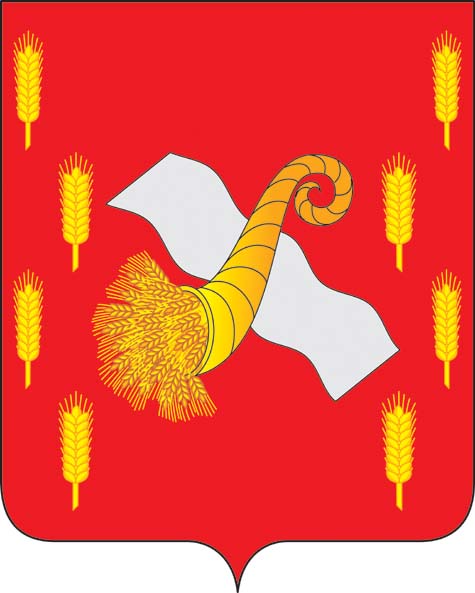 РОССИЙСКАЯ ФЕДЕРАЦИЯ ОРЛОВСКАЯ ОБЛАСТЬНоводеревеньковский районный Совет народных депутатовРЕШЕНИЕ ПРОЕКТО районном бюджете на 2019 год и на плановый период 2020 и 2021 годов(первое чтение)	Рассмотрев представленный администрацией района проект  решения «О районном бюджете на 2019 год и на плановый период 2020 и 2021 годов»  Новодеревеньковский  районный Совет народных депутатов РЕШИЛ:1. Утвердить в первом чтении основные характеристики районного бюджета:1) прогнозируемый общий объем доходов районного бюджета на 2019 год - в сумме  185 919,8 тыс. рублей, на 2020 год - в сумме  133 191,9 тыс. рублей и на 2021 год - в сумме 127 769 тыс. рублей;2) общий объем расходов районного бюджета на 2019 год - в сумме  187 739,8 тыс. рублей, на 2020 год - в сумме  135 043,9 тыс. рублей и на 2021 год - в сумме 129 611,0 тыс. рублей;3) предельный объем муниципального долга Новодеревеньковского района на   2019 год - в сумме 18 201,0 тыс. рублей, на 2020 год - в сумме  18 752 тыс. рублей и на 2020 год - в сумме        18 420 тыс. рублей.4) верхний предел муниципального долга Новодеревеньковского района на 1 января 2020 года - в сумме   0  тыс.рублей, в том числе верхний предел муниципального долга по муниципальным гарантиям Новодеревеньковского района на 1 января 
2020 года – в сумме 0 рублей, на 1 января 2021 года – в сумме 0 тыс. рублей, в том числе верхний предел муниципального долга по муниципальным гарантиям Новодеревеньковского района на 1 января 2021 года – в сумме 0 рублей; на 1 января 2022 года – в сумме 0 тыс. рублей, в том числе верхний предел муниципального долга по муниципальным гарантиям Новодеревеньковского района на 1 января 2022 года – в сумме 0 рублей;5) дефицит районного бюджета на 2019 год – в сумме 1 820 тыс. рублей, на 2020 год – в сумме 1 852 тыс. рублей и на 2021 год - в сумме 1 842 тыс. рублей; источники финансирования  дефицита районного бюджета на 2019 год и на плановый период 2020 и 2021 годов - согласно приложению 1 к настоящему решению.2. В соответствии с пунктом 2 статьи 184.1 Бюджетного кодекса Российской Федерации утвердить нормативы распределения отдельных налоговых и неналоговых доходов  в районный бюджет  на 2019 и на плановый период 2020 и 2021 годов,  не установленные бюджетным законодательством Российской Федерации, - согласно приложению 2 к настоящему решению.3. Утвердить в первом чтении перечень главных администраторов доходов районного бюджета - органов  местного самоуправления Новодеревеньковского района согласно приложению 3 к настоящему решению. 4. Утвердить в первом чтении перечень главных администраторов доходов районного бюджета - органов государственной власти Российской Федерации - согласно приложению 4 к настоящему решению.5. Утвердить в первом чтении перечень главных администраторов источников финансирования дефицита районного бюджета согласно приложению 5 к настоящему решению. 6. В случае изменения в 2019 году состава и (или) функций главных администраторов доходов районного бюджета или главных администраторов источников финансирования дефицита районного бюджета, а также изменения принципов назначения и присвоения структуры кодов классификации доходов бюджетов Российской Федерации и классификации источников финансирования дефицита бюджетов финансовой отдел администрации района вправе  вносить в ходе исполнения районного бюджета соответствующие изменения в перечень главных администраторов доходов районного бюджета и главных администраторов источников финансирования дефицита районного бюджета, а также в состав закрепленных за ними кодов классификации доходов бюджетов Российской Федерации или классификации источников финансирования дефицита бюджетов Российской Федерации с последующим внесением изменений в настоящее решение. 7. Утвердить в первом чтении прогнозируемое поступление доходов в районный бюджет на 2019 год и на плановый период 2020 и 2021 годов - согласно приложению 6 к настоящему решению. 8. Утвердить в первом чтении общий объем бюджетных ассигнований на исполнение публичных нормативных обязательств на 2019 год - в сумме  2 891,4 тыс. рублей, на 2020 год - в сумме 2 895,1 тыс. рублей, на 2021 год - в сумме 2 911,9 тыс. рублей.9. Утвердить в первом чтении в пределах общего объема расходов, установленного п.1 настоящего решения, распределение бюджетных ассигнований по разделам и подразделам классификации расходов районного  бюджета  на 2019 год  и на плановый период 2020 и 2021 годов - согласно приложению 7 к настоящему решению.10. Утвердить в первом чтении в пределах общего объема расходов, установленного п.1 настоящего решения, распределение бюджетных ассигнований по разделам, подразделам, целевым статьям (муниципальныи программам Новодеревеньковского района и непрограммным направлениям деятельности) группам и подгруппам видов расходов классификации расходов районного бюджета на 2019 год  и на плановый период 2020 и 2021 годов - согласно приложению 8 к настоящему решению.11. Утвердить в первом чтении в пределах общего объема расходов, установленного п.1 настоящего решения, ведомственную структуру расходов районного бюджета  на 2019 год и на плановый период 2020 и 2021 годов - согласно приложению 9 к настоящему решению.    12. Утвердить в первом чтении в пределах общего объема расходов, установленного п.1 настоящего решения, распределение бюджетных ассигнований по целевым статьям (муниципальным программам Новодеревеньковского района и непрограммным направлениям деятельности), группам видов расходов, разделам, подразделам классификации расходов районного бюджета  на 2019 год и на плановый период 2020 и 2021 годов - согласно приложению 10 к настоящему решению    13. Утвердить в первом чтении в пределах общего объема расходов, установленного п.1 настоящего решения, распределение бюджетных ассигнований, направленных на государственную поддержку семьи и детей на 2019 год и на плановый период 2020 и 2021 годов - согласно приложению 11 к настоящему решению.14. Утвердить в первом чтении прогнозируемое поступление доходов и распределение бюджетных ассигнований Дорожного фонда Новодеревеньковского района на 2019 год и на плановый период 2020 и 2021 годов - согласно приложению 12 к настоящему решению.  15. Субсидии юридическим лицам независимо от организационно-правовой формы, индивидуальным предпринимателям и физическим лицам – производителям товаров (работ, услуг), субвенции, межбюджетные субсидии, иные межбюджетные трансферты, предусмотренные настящим решением, предоставляются в порядке, установленном администрацией района.16. Администрация района не вправе принимать решения, приводящие к увеличению в 2019 году численности муниципальных  служащих района и работников районных казенных учреждений. 17. Заключение и оплата казенными учреждениями и отделами районной администрации  договоров (соглашений, муниципальных контрактов), исполнение которых осуществляется за счет средств районного бюджета, производятся в пределах доведенных им лимитов бюджетных обязательств в соответствии с кодами классификации расходов районного бюджета и с учетом принятых и неисполненных обязательств.18. Вытекающие из договоров (соглашений, муниципальных контрактов), исполнение которых осуществляется за счет средств районного бюджета, обязательства, принятые районными казенными  учреждениями и органами муниципальной власти района сверх доведенных им лимитов бюджетных обязательств, не подлежат оплате за счет средств районного бюджета.19. Получатель средств районного бюджета при заключении договоров (муниципальных контрактов) на поставку товаров (работ, услуг) вправе предусматривать авансовые платежи:1) в размере 100 процентов от суммы договора (муниципального контракта) – по договорам (муниципальным контрактам) о предоставлении услуг связи, о подписке на печатные издания и об их приобретении, об обучении на курсах повышения квалификации и профессиональной переподготовки муниципальных служащих, участии в научных, методических, научно- практических и иных конференциях,  о проведении олимпиад школьников, о приобретении авиа-и железнодорожных билетов, билетов для проезда городским и пригородным транспортом, о приобретении путевок на санаторно-курортное лечение, по договорам обязательного страхования гражданской ответственности владельцев транспортных средств, о приобретении  путевок для оздоровления и отдыха детей, на оплату расходов, связанных со служебными командировками лиц, замещающих муниципальные должности и муниципальных служащих Новодеревеньковского района с последующим документальным подтверждением по фактически произведенным расходам;2) в размере 30 процентов от суммы договора (муниципального контракта), если иное не предусмотрено законодательством Российской Федерации, нормативными правовыми актами администрации Новодеревеньковского района, - по остальным договорам (муниципальным контрактам).       20. Установить, что в соответствии со статьей 134 Трудового кодекса Российской Федерации от 30 декабря 2001 года № 197–ФЗ  (в редакции от 11.10.2018 г.)  и  подпунктом 1.3 пункта 1 раздела 2  Положения о денежном содержании и материальном стимулировании  муниципальных служащих и выборного должностного лица местного самоуправления, работающего на постоянной основе, утвердженного решением Новодеревеньковского районного Совета народных депутатов от 29 ноября 2016 года №3/12-РС   с 1 октября 2019 года размеры месячного оклада муниципального служащего и месячного оклада выборного должностного лица местного самоуправления Новодеревеньковского района  индексируются на уровень инфляции – 4,7 процента.          21. Установленные нормативными правовыми актами Российской Федерации, Орловской области и Новодеревеньковского района нормативы бюджетных расходов по соответствующим мероприятиям и видам деятельности органов местного самоуправления Новодеревеньковского района применяются в пределах бюджетных ассигнований, установленных настоящим решением.	22. Установить в соответствии с решением районного Совета народных депутатов от 29 января 2015 года №32/2-РС «Об утверждении Положения о бюджетном процессе в Новодеревеньковском районе» следующие дополнительные  основания для внесения в 2019 году изменений в показатели сводной бюджетной росписи районного бюджета, связанные с особенностями исполнения районного бюджета и (или) перераспределения бюджетных ассигнований между главными распорядителями средств районного бюджета:	1) перераспределение бюджетных ассигнований Дорожного фонда Новодеревеньковского района между целевыми статьями, группами и подгруппами видов расходов классификации расходов районного бюджета на основании принятых нормативно-правовых актов администрации района;	2) перераспределение бюджетных ассигнований в пределах, предусмотренных настоящим решением, на реализацию муниципальных программ Новодеревеньковского района между главными распорядителями бюджетных средств, разделами, подразделами, целевыми статьями, группами и подгруппами видов расходов классификации расходов районного бюджета в случае внесения изменений в постановление администрации района об утверждении муниципальных программ Новодеревеньковского района;	3) перераспределение бюджетных ассигнований, предусмотренных настоящим решением, в пределах одной целевой статьи по расходам  на обеспечение деятельности органов местного самоуправления Новодеревеньковского района между группами и подгруппами видов расходов классификации расходов районного  бюджета;	4) перераспределение бюджетных ассигнований, предусмотренных настоящим решением, реализуемых за счет средств безвозмездных поступлений в пределах одного направления расходования средств между разделами, подразделами, целевыми статьями (программами, подпрограммами), группами и подгруппами видов расходов классификации расходов районного бюджета, в соответствии с фактическим поступлением средств;	5) перераспределение бюджетных ассигнований, предусмотренных настоящим решением, в пределах средств, предусмотренных главному распорядителю бюджетных средств, на исполнение судебных решений;   6) перераспределение бюджетных ассигнований, предусмотренных настоящим решением, между главными распорядителями бюджетных средств, разделами, подразделами, целевыми статьями, группами и подгруппами видов расходов классификации расходов районного бюджета для обеспечения выплаты заработной платы, начислений на выплаты по оплате труда, пособий, компенсаций и иных социальных выплат.23. Установить, что в 2019 году и в плановом периоде 2020 и 2021 годов в сводную бюджетную роспись районного бюджета могут быть внесены изменения без внесения изменений в решение о бюджете на увеличение бюджетных ассигнований текущего финансового года:1) в соответствии с пунктом 4 статьи 1794 и (или) абзацем десятым пункта 3 статьи 217 Бюджетного кодекса Российской Федерации по расходам Дорожного фонда Орловской области в объеме, не превышающем остатка не использованных на начало текущего финансового года бюджетных ассигнований;2) в соответствии с абзацем восьмым пункта 3 статьи 217 Бюджетного кодекса Российской Федерации в случае получения субсидий, субвенций, иных межбюджетных трансфертов и безвозмездных поступлений от физических и юридических лиц, имеющих целевое назначение, сверх объемов, утвержденных решением о бюджете, включая поступления в виде расходных расписаний о доведении главными распорядителями бюджетных средств областного бюджета лимитов по целевым безвозмездным поступлениям, предоставление которых осуществляется в пределах суммы, необходимой для оплаты денежных обязательств по расходам получателей средств бюджета района, источником финансового обеспечения которых являются данные межбюджетные трансферты.	24. Установить, что при заключении соглашений с областными органами исполнительной власти объем софинансирования за счет средств районного бюджета не может превышать установленный Правительством Российской Федерации  уровень софинансирования расходных обязательств.  25. Установить критерий выравнивания расчетной бюджетной обеспеченности  поселений на 2019-2021 годы – 1,075.	 26. Утвердить в первом чтении распределение дотаций на выравнивание бюджетной обеспеченности поселений   на 2019 год  и на плановый период 2020 и 2021 годов - согласно приложению 13 к настоящему решению.   27. Утвердить в первом чтении распределение субвенции на осуществление полномочий по первичному воинскому учету на территориях, где отсутствуют военные комиссариаты на 2019 год  и на плановый период 2020 и 2021 годов - согласно приложению 14 к настоящему решению.  28. Утвердить в первом чтении Программу муниципальных внутренних заимствований Новодеревеньковского района на 2019 год  и на плановый период 2020 и 2021 годов   -  согласно приложению 15 к настоящему решению.29. Разрешить администрации Новодеревеньковского района в пределах утвержденной программы муниципальных внутренних заимствований Новодеревеньковского района принимать решения о привлечении кредитных ресурсов по результатам торгов.30. Установить, что законодательные и иные нормативные правовые акты, влекущие дополнительные расходы за счет средств районного бюджета в 2019 году, а также сокращающие его доходную базу, реализуются и применяются только с начала очередного финансового года при условии включения соответствующих бюджетных ассигнований в решение о бюджете либо в текущем финансовом году после внесения соответствующих изменений в настоящее решение при наличии соответствующих источников дополнительных поступлений в районный бюджет и (или) при сокращении бюджетных ассигнований по отдельным статьям районного бюджета на 2019 год и плановый период 2020 и 2021 годов. 31. Признать утратившими силу приложения 6, 7, 8, 9, 10, 11, 12, 13, 14, 15 решения районного Совета народных депутатов от 19 декабря 2017 года № 13/65-РС «О районном бюджете на 2019 год и на плановый период 2020 и 2021 годов».    32.  Настоящее решение вступает в силу с 1 января 2019 года.       33. Опубликовать настоящей проект решение в газете «Новодревеньковский Вестник» и разместить на официальном сайте администрации Новодеревеньковского района Орловской области в информационно-коммуникационной сети «Интернет».       34. Комиссии по бюджету,  налогам и экономической политике районного Совета народных депутатов (Овчинников С.К.) в сроки, установленные регламентом Новодеревеньковского районного Совета народных депутатов, доработать проект решения с учетом поступивших замечаний и предложений и внести его на рассмотрение в Новодеревеньковский районный Совет народных депутатов во втором чтении.Председатель Новодеревеньковского 							районного Совета народных депутатов                                                            С.М. Папонова  Глава  Новодеревеньковского района                                                              С.Н.Медведев  «____» ____________ 2018 г.                                                                                         Приложение 1к проекту решения районного Совета народных     депутатов "О районном бюджете на 2019 год и на плановый период 2020 и 2021 годов»                            Источники финансирования дефицита районного бюджета на 2019 год  и на  плановый период 2020 и 2021 годовПриложение 2                                                                                     к проекту решения районного Совета народных     депутатов "О районном бюджете на 2019 год и на плановый период 2020 и 2021 годов»Нормативы распределения отдельных налоговых и неналоговых доходов 
в районный бюджет на 2019 год и на плановый период 2020 и 2021 годов, 
не установленные бюджетным законодательством Российской ФедерацииПриложение 3                                                                     к проекту решения районного Совета народных     депутатов "О районном бюджете на 2019 год и на плановый период 2020 и 2021 годов»Перечень главных администраторов доходов  районного бюджета - органы местного самоуправления Новодеревеньковского района Орловской областиПриложение 4                                                                                        к проекту решения районного Совета народных     депутатов "О районном бюджете на 2019 год и на плановый период 2020 и 2021 годов»                 Перечень главных администраторов доходоврайонного бюджета - органов государственной власти Российской ФедерацииПриложение 5                                                                                        к проекту решения районного Совета народных     депутатов "О районном бюджете на 2019 год и на плановый период 2020 и 2021 годов»Перечень главных администраторов  источников финансирования дефицита  районного бюджетаПриложение  6                                                                                      к проекту решения районного Совета народных     депутатов "О районном бюджете на 2019 год и на плановый период 2020 и 2021 годов»Прогнозируемое поступление доходов в районный бюджет на 2019 год и на  плановый период  2020 и 2021 годовПриложение 7                                                                                       к проекту решения районного Совета народных     депутатов "О районном бюджете на 2019 год и на плановый период 2020 и 2021 годов»Распределение бюджетных ассигнований по разделам и подразделам классификации расходов районного бюджета на 2019 год и на  плановый период  2020 и 2021 годовПриложение 8                                                                                        к проекту решения районного Совета народных     депутатов "О районном бюджете на 2019 год и на плановый период 2020 и 2021 годов»Распределение бюджетных ассигнований   по разделам,  подразделам, целевым статьям и видам расходов классификации расходов районного бюджета на 2019 год  и на  плановый период  2020 и 2021 годов                                                                                                                                                               Приложение  9                                                                                      к проекту решения районного Совета народных     депутатов "О районном бюджете на 2019 год и на плановый период 2020 и 2021 годов»Ведомственная структура расходов бюджета на 2019 год и на плановый период 2020 и 2021 годов                                                                                 Приложение 10                                                                                                  к проекту решения районного Совета народных     депутатов "О районном бюджете на 2019 год и на плановый период 2020 и 2021 годов»Приложение 11                                                                                        к проекту решения районного Совета народных     депутатов "О районном бюджете на 2019 год и на плановый период 2020 и 2021 годов»Распределение бюджетных ассигнований, направляемых на государственную поддержку семьи и детей, на 2019 год и на плановый период 2020 и 2021 годовПриложение 12                                                                                        к проекту решения районного Совета народных     депутатов "О районном бюджете на 2019 год и на плановый период 2020 и 2021 годов»Прогнозируемое поступление доходов и распределение бюджетных ассигновани  Дорожного фонда Орловской области на 2019 год и на плановый период 2020 и 2021 годовПриложение 13                                                                                       к проекту решения районного Совета народных     депутатов "О районном бюджете на 2019 год и на плановый период 2020 и 2021 годов»Распределение дотаций на выравнивание уровня бюджетной обеспеченности поселений на 2019 год и на плановый период 2020 и 2021 годов                                                                                       Приложение 14                                                                                     к проекту решения районного Совета народных     депутатов "О районном бюджете на 2019 год и на плановый период 2020 и 2021 годов»Распределение субвенций на осуществление полномочий по первичному воинскому учету на 2019 год и на плановый период 2020 и 2021 годовПриложение 15                                                                                   к проекту решения районного Совета народных     депутатов "О районном бюджете на 2019 год и на плановый период 2020 и 2021 годов»Программа муниципальных  внутренних заимствований Новодеревеньковского района на 2019 год и на плановый период 2020 и 2021 годовКодНаименование показателяСумма, тыс. рублейСумма, тыс. рублейСумма, тыс. рублейКодНаименование показателя2019 год2020 год2021 годИсточники финансирования дефицита бюджета 1 820,01 852,01 842,001 05 00 00 00 0000 000Изменение остатков средств на счетах по учету средств бюджетов 1 820,01 852,01 842,001 05 00 00 00 0000 500Увеличение остатков средств бюджетов-185 919,8-133 191,9-127 769,001 05 02 00 00 0000 500Увеличение прочих остатков средств бюджетов-185 919,8-133 191,9-127 769,001 05 02 01 00 0000 510Увеличение прочих остатков денежных средств бюджетов-185 919,8-133 191,9-127 769,001 05 02 01 05 0000 510Увеличение прочих остатков денежных средств бюджета муниципального района-185 919,8-133 191,9-127 769,001 05 00 00 00 0000 600Уменьшение остатков средств бюджетов187 739,8135 043,9129 611,001 05 02 00 00 0000 600Уменьшение прочих остатков средств бюджетов187 739,8135 043,9129 611,001 05 02 01 00 0000 610Уменьшение прочих остатков денежных средств бюджетов187 739,8135 043,9129 611,001 05 02 01 05 0000 610Уменьшение прочих остатков денежных средств бюджета муниципального района187 739,8135 043,9129 611,0Код бюджетной классификации Российской ФедерацииНаименование доходаНорматив распределения в районный бюджет, 
в процентах1 09 00000 00 0000 000ЗАДОЛЖЕННОСТЬ И ПЕРЕРАСЧЕТЫ ПО ОТМЕНЕННЫМ НАЛОГАМ, СБОРАМ И ИНЫМ ОБЯЗАТЕЛЬНЫМ ПЛАТЕЖАМ1 09 07013 05 0000 110Налог на рекламу, мобилизируемый на территории муниципальных районов1001 09 07033 05 0000 110Целевые сборы с граждан и предприятий, учреждений, организаций на содержание милиции, на благоустройство территорий, на нужды образования и другие цели1001 09 07053 05 0000 110Прочие местные налоги и сборы, мобилизируемые на территории муниципальных районов1001 15 02050 05 0000 140Платежи взимаемые, органами местного самоуправления (организациями) муниципальных районов за выполнение определенных функций1001 17 00000 00 0000 000ПРОЧИЕ НЕНАЛОГОВЫЕ ДОХОДЫ1 17 01050 05 0000 180Невыясненные поступления, зачисляемые в бюджеты муниципальных районов 1001 17 05050 05 0000 180Прочие неналоговые доходы бюджетов муниципальных районов100Код главыКод доходаНаименованиеОтдел по управлению муниципальным имуществом администрации Новодеревеньковского  района Орловской областиИНН 5718001384               КПП  571801001Отдел по управлению муниципальным имуществом администрации Новодеревеньковского  района Орловской областиИНН 5718001384               КПП  571801001Отдел по управлению муниципальным имуществом администрации Новодеревеньковского  района Орловской областиИНН 5718001384               КПП  5718010011631 11 01050 05 0000 120Доходы в виде прибыли, приходящейся на доли в уставных (складочных)  капиталах хоз.товариществ и обществ, или дивидентов по акциям, принадлежащим муниц. районамДоходы в виде прибыли, приходящейся на доли в уставных (складочных)  капиталах хоз.товариществ и обществ, или дивидентов по акциям, принадлежащим муниц. районам1631 11 05013 10 0000 120Доходы, получаемые в виде арендной платы за                          земельные участки,государственная собственность на которые не разграничена  и которые расположены в границах поселений,а также  средства   от   продажи     права на заключение   договоров   аренды   указанных земельных участков   Доходы, получаемые в виде арендной платы за                          земельные участки,государственная собственность на которые не разграничена  и которые расположены в границах поселений,а также  средства   от   продажи     права на заключение   договоров   аренды   указанных земельных участков   1631 11 05025 05 0000 120Доходы,получаемые в виде арендной платы,а также средства от продажи права на заключение договоров аренды за земли, находящиеся в муниципальных районов (за искл. земельных уч-ов муниципальных бюджетных и  автономных учреждений)Доходы,получаемые в виде арендной платы,а также средства от продажи права на заключение договоров аренды за земли, находящиеся в муниципальных районов (за искл. земельных уч-ов муниципальных бюджетных и  автономных учреждений)1631 11 05025 10 0000 120Доходы,получаемые в виде арендной платы,а также средства от продажи права на заключение договоров аренды за земли, находящиеся в собств.посел(за искл. земельных уч-ов муниципальных бюджетных и  автономных учреждений)Доходы,получаемые в виде арендной платы,а также средства от продажи права на заключение договоров аренды за земли, находящиеся в собств.посел(за искл. земельных уч-ов муниципальных бюджетных и  автономных учреждений)1631 11 05035 05 0000 120Доходы от сдачи в аренду имущества находящегося в операт. управлении органов управления муниципальных районов и созданных ими учреждений (за искл. им-ва муниц. бюджетных и автономных  учреждений)Доходы от сдачи в аренду имущества находящегося в операт. управлении органов управления муниципальных районов и созданных ими учреждений (за искл. им-ва муниц. бюджетных и автономных  учреждений)1631 11 05035 10 0000 120Доходы от сдачи в аренду имущества находящегося в оперативном управлении органов управления поселений  и созданных ими учреждений (за искл. им-ва муниц.бюджетных и  автономных  учреждений)Доходы от сдачи в аренду имущества находящегося в оперативном управлении органов управления поселений  и созданных ими учреждений (за искл. им-ва муниц.бюджетных и  автономных  учреждений)1 11 05035 05 0000 120Доходы от сдачи в аренду имущества находящегося в управлении органов управления муниципальных районов1631 11 07015 05 0000 120Доходы от переч.части прибыли остающ. после уплаты налогов и иных обязат. платежей муницип. унитарных предприятий, созданных муниципальными районамиДоходы от переч.части прибыли остающ. после уплаты налогов и иных обязат. платежей муницип. унитарных предприятий, созданных муниципальными районами1631 11 09045 05 0000 120Прочие поступления от использования имущества находящегося в собств. муниципальных районов( за искл. им-ва муниц.бюджетных и автономных  учреждений)Прочие поступления от использования имущества находящегося в собств. муниципальных районов( за искл. им-ва муниц.бюджетных и автономных  учреждений)1631 11 09045 10 0000 120Прочие поступления от использования имущества находящегося в собств. поселений( за искл. им-ва муниц.бюджетных и  автономных  учреждений)Прочие поступления от использования имущества находящегося в собств. поселений( за искл. им-ва муниц.бюджетных и  автономных  учреждений)1631 14 02053 05 0000 410Доходы от реализации иного имущества находящегося в собств. муниципальных районов( за искл. им-ва муниц.бюджетных и автономных  учреждений),в части реализ.основных средств по указ имущ-вуДоходы от реализации иного имущества находящегося в собств. муниципальных районов( за искл. им-ва муниц.бюджетных и автономных  учреждений),в части реализ.основных средств по указ имущ-ву1631 14 06013 10 0000 430Доходы от продажи зем.уч-в,наход. гос собств на котор.не разграничена и которые располож в границах поселенийДоходы от продажи зем.уч-в,наход. гос собств на котор.не разграничена и которые располож в границах поселений1631 14 06025 05 0000 430Доходы от продажи земельных участков, находящ.в собств.муницип.районов(за исключ.зем.участков муниципальных бюджетных и автономных учреждений)Доходы от продажи земельных участков, находящ.в собств.муницип.районов(за исключ.зем.участков муниципальных бюджетных и автономных учреждений)1631 14 06025 10 0000 430Доходы от продажи земельных участков, находящ.в собств.поселений (за исключ.зем.участков муниципальных бюджетных и автономных учреждений)Доходы от продажи земельных участков, находящ.в собств.поселений (за исключ.зем.участков муниципальных бюджетных и автономных учреждений)1631 15 02050 05 0000 140Платежи взимаемые, органами местного самоуправления(организациями) муниципальных районов за выполнение определенных функцийПлатежи взимаемые, органами местного самоуправления(организациями) муниципальных районов за выполнение определенных функций1631 17 01050 05 0000 180Невыясненные поступления зачисляемые в бюджет муниц.районов.Невыясненные поступления зачисляемые в бюджет муниц.районов.Администрация Новодеревеньковского районаАдминистрация Новодеревеньковского районаАдминистрация Новодеревеньковского районаАдминистрация Новодеревеньковского района001 1 16 90050 05 0000 140Прочие поступления от денежных взысканий (штрафов) и иных сумм в возмещ.ущерба, зачисл б-ты муницип.районовПрочие поступления от денежных взысканий (штрафов) и иных сумм в возмещ.ущерба, зачисл б-ты муницип.районов0011 17 01050 05 0000 180Невыясненные поступления зачисляемые в бюджеты муниц.районов.Невыясненные поступления зачисляемые в бюджеты муниц.районов.001 1 17 05050 05 0000 180Прочие неналоговые доходы бюджетов муниципальных районовПрочие неналоговые доходы бюджетов муниципальных районовФинансовый отдел администрации Новодеревеньковского района Орловской областиФинансовый отдел администрации Новодеревеньковского района Орловской областиФинансовый отдел администрации Новодеревеньковского района Орловской областиФинансовый отдел администрации Новодеревеньковского района Орловской области0092 02 15001 05 0000 1512 02 15001 05 0000 151Дотации бюджетам муниципальных районов на выравнивание бюджетной обеспеченности0092 02 15002 05 0000 1512 02 15002 05 0000 151Дотации бюджетам муниципальных районов на поддержку мер по обеспечению сбалансированности бюджетов0092 02 20051 05 0000 1512 02 20051 05 0000 151Субсидии бюджетам муниципальных районов на реализацию федеральных целевых программ0092 02 20077 05 0000 1512 02 20077 05 0000 151Субсидии бюджетам муниципальных районов на софинансирование капитальных вложений в объекты муниципальной собственности009202 25027 05 0000 151202 25027 05 0000 151Субсидии бюджетам муниципальных районов на реализацию мероприятий государственной программы Российской Федерации «Доступная среда на 2011-2020 годы»009202 20298 05 0000 151202 20298 05 0000 151Субсидии бюджетам муниципальных районов на обеспечение мероприятий по капитальному ремонту многоквартирных домов за счет средств, поступивших от государственной корпорации-Фонда содействия реформированию жилищно-коммунального хозяйства009202 20301 05 0000 151202 20301 05 0000 151Субсидии бюджетам муниципальных районов на обеспечение мероприятий по капитальному ремонту многоквартирных домов за счет средств бюджетов0092 02 25097 05 0000 1512 02 25097 05 0000 151Субсидии бюджетам муниципальных районов на создание в общеобразовательных организациях, расположенных в сельской местности, условий для занятия физической культурой и спортом0092 02 25497 05 0000 1512 02 25497 05 0000 151Субсидии бюджетам муниципальных районов на реализацию мероприятий по обеспечению жильем молодых семей.0092 02 20216 05 0000 1512 02 20216 05 0000 151Судсидии бюджетам муниципальных районов на осуществление дорожной деятельности в отношении автомобильных дорог общего пользования, а также капитального ремонта и ремонта дворовых территорий многоквартирных домов, проездов к дворовым территориям многоквартирных домов населенных пунктов0092 02 29999 05 0000 1512 02 29999 05 0000 151Прочие субсидии бюджетам муниципальных районов0092 02 35120 05 0000 1512 02 35120 05 0000 151Субвенции бюджетам муниципальных районов на  составление (изменение) списков кандидатов в присяжные заседатели федеральных судов общей юрисдикции в РФ0092 02 35118 05 0000 1512 02 35118 05 0000 151Субвенции бюджетам муниципальных районов  на осуществление  первичного воинского учета на территориях, где отсутствуют военные комиссариаты0092 02 35260 05 0000 1512 02 35260 05 0000 151Субвенции бюджетам муниципальных районов на выплату единовременных пособий при всех формах устройства детей, лишенных родительского попечения, в семью0092 02 30021 05 0000 1512 02 30021 05 0000 151Субвенции бюджетам муниципальных районов на ежемесячное денежное вознаграждение за классное руководство 0092 02 30024 05 0000 1512 02 30024 05 0000 151Субвенции бюджетам муниципальных районов на выполнение передаваемых полномочий субъектов РФ0092 02 30027 05 0000 1512 02 30027 05 0000 151Субвенции бюджетам муниципальных районов на содержание ребенка в семье опекуна и приемной семье, а также вознаграждение, причитающееся приемному родителю 0092 02 30029 05 0000 1512 02 30029 05 0000 151Субвенции бюджетам муниципальных районов на компенсацию части платы, взимаемой с родителей (законных представителей) за присмотр и уход за детьми, посещающими образовательные организации, реализующие образовательные программы дошкольного образования0092 02 35134 05 0000 1512 02 35134 05 0000 151Субвенции бюджетам муниципальных районов на обеспечение жильем отдельных категорий граждан, установленных Федеральным законом от 12 января 1995 года № 5-ФЗ "О ветеранах", в соответствии с Указом Президента Российской Федерации от 7 мая 2008 года № 714 "Об обеспечении жильем ветеранов Великой Отечественной войны 1941 - 1945 годов"0092 02 35082 05 0000 1512 02 35082 05 0000 151Субвенции бюджетам муниципальных районов на предоставление жилых помещений детям-сиротам и  детям, оставшимся без попечения родителей, лицам из их числа по договорам найма специализированных  жилых помещений0092 02 39999 05 0000 1512 02 39999 05 0000 151Прочие субвенции бюджетам муниципальных районов 0092 02 40014 05 0000 1512 02 40014 05 0000 151Межбюджетные трансферты, передаваемые бюджетам муниципальных районов из бюджетов поселений на осуществление части полномочий по решению вопросов местного значения в соответствии с заключенными соглашениями0092 02 45144 05 0000 1512 02 45144 05 0000 151Межбюджетные трансферты, передаваемые бюджетам муниципальных районов на комплектование книжных фондов библиотек муниципальных образований0092 02 45146 05 0000 1512 02 45146 05 0000 151Иные межбюджетные трансферты передаваемые бюджетам муниципальных районов на подключение общедоступных библиотек Российской федерации к сети интернет и развитие системы библиотечного дела с учетом задачи расширения информационных технологий и оцифровки0092 02 45148 05 00001512 02 45148 05 0000151Межбюджетные трансферты, передаваемые бюджетам муниципальных районов на государственную поддержку лучших работников муниципальных учреждений культуры, находящихся на территории сельских поселений0092 02 45224 05 0000 1512 02 45224 05 0000 151Межбюджетные трансферты, передаваемые бюджетам муниципальных районов на финансовое обеспечение мероприятий по временному социально-бытовому обустройству лиц, вынужденно покинувших территорию Украины и находящихся в пунктах временного размещения0092 02 45457 05 0000 1512 02 45457 05 0000 151Межбюджетные трансферты, передаваемые бюджетам муниципальных районов на финансовое обеспечение мероприятий, связанных с отдыхом и оздоровлением детей, находящихся в трудной жизненной ситуации0092 02 49999 05 0000 1512 02 49999 05 0000 151Прочие межбюджетные трансферты, передаваемые бюджетам муниципальных районов009208 05000 05 0000 180208 05000 05 0000 180Перечисления из бюджетов муниципальных районов (в бюджеты муниципальных районов) для осуществления возврата (зачета) излишне уплаченных или излишне взысканных сумм налогов, сборов и иных платежей, а также сумм процентов  за несвоевременность осуществления такого возврата и процентов, начисленных на излишне взысканные суммы0091 17 01050 05 0000 1801 17 01050 05 0000 180Невыясненные поступления, зачисляемые в бюджеты муниципальных районов009117 05050 05 0000 180117 05050 05 0000 180Прочие неналоговые доходы бюджетов муниципальных районов009118 05100 05 0000 151118 05100 05 0000 151Поступления в бюджеты муниципальных районов по решениям о взыскании средств из иных бюджетов бюджетной системы Российской Федерации0092 19 00000 05 0000 1512 19 00000 05 0000 151Возврат остатков субсидий, субвенций и иных межбюджетных трансфертов, имеющих целевое назначение прошлых лет из бюджетов муниципальных районовУправление по государственному надзору за техническим состоянием самоходных машин и других видов техники  Орловской областиУправление по государственному надзору за техническим состоянием самоходных машин и других видов техники  Орловской областиУправление по государственному надзору за техническим состоянием самоходных машин и других видов техники  Орловской областиУправление по государственному надзору за техническим состоянием самоходных машин и других видов техники  Орловской областиУправление по государственному надзору за техническим состоянием самоходных машин и других видов техники  Орловской областиУправление по государственному надзору за техническим состоянием самоходных машин и других видов техники  Орловской области012108 07142 01 1000 110108 07142 01 1000 110108 07142 01 1000 110Гос.пошлина за гос.регистрацию трансп.ср-в и иные юрид.значим.действия, связ.с изменен. и выдачей документов на тр.ср-ва, рег.знаковГос.пошлина за гос.регистрацию трансп.ср-в и иные юрид.значим.действия, связ.с изменен. и выдачей документов на тр.ср-ва, рег.знаков0121 15 0205005 0000 140 1 15 0205005 0000 140 1 15 0205005 0000 140 Управление Федеральной службы по надзору в сфере природопользования по Орловской областиУправление Федеральной службы по надзору в сфере природопользования по Орловской областиУправление Федеральной службы по надзору в сфере природопользования по Орловской областиУправление Федеральной службы по надзору в сфере природопользования по Орловской областиУправление Федеральной службы по надзору в сфере природопользования по Орловской областиУправление Федеральной службы по надзору в сфере природопользования по Орловской области0481 12 01010 01 6000 1201 12 01010 01 6000 1201 12 01010 01 6000 120Плата за выброс негативных веществ в атмосф. воздух стационарными объектамиПлата за выброс негативных веществ в атмосф. воздух стационарными объектами0481 12 01020 01 6000 1201 12 01020 01 6000 1201 12 01020 01 6000 120Плата за выброс негативных веществ в атмосф. воздух передвижными объектамиПлата за выброс негативных веществ в атмосф. воздух передвижными объектами0481 12 01030 01 6000 1201 12 01030 01 6000 1201 12 01030 01 6000 120Плата за сброс загрязняющих вещ-в в водные объектыПлата за сброс загрязняющих вещ-в в водные объекты0481 12 01040 01 6000 1201 12 01040 01 6000 1201 12 01040 01 6000 120Плата за размещение отходов производства и потребленияПлата за размещение отходов производства и потребления0481 16 25010 01 6000 1401 16 25010 01 6000 1401 16 25010 01 6000 140Денежные взыскания (штрафы) за нарушение законодательства о недрахДенежные взыскания (штрафы) за нарушение законодательства о недрах0481 16 25050 01 6000 1401 16 25050 01 6000 1401 16 25050 01 6000 140Денежные взыскания (штрафы) за нарушение законодательства в области охраны окруж.средыДенежные взыскания (штрафы) за нарушение законодательства в области охраны окруж.средыУправление Федерального  агентства по рыболовству по Орловской областиУправление Федерального  агентства по рыболовству по Орловской областиУправление Федерального  агентства по рыболовству по Орловской областиУправление Федерального  агентства по рыболовству по Орловской областиУправление Федерального  агентства по рыболовству по Орловской областиУправление Федерального  агентства по рыболовству по Орловской области0761 16 25030 01 6000 1401 16 25030 01 6000 1401 16 25030 01 6000 140Денежные взыскания (штрафы) за нарушение законодательства об охране и использовании животного мираДенежные взыскания (штрафы) за нарушение законодательства об охране и использовании животного мира076116 90050 05 6000 140116 90050 05 6000 140116 90050 05 6000 140Прочие поступления от денежных взысканий (штрафов) и иных сумм в возмещ. ущерба, зачисл. в бюджет муницип.районаПрочие поступления от денежных взысканий (штрафов) и иных сумм в возмещ. ущерба, зачисл. в бюджет муницип.районаУправление Федеральной службы по ветеринарному и фитосанитарному надзору по Орловской и Курской областямУправление Федеральной службы по ветеринарному и фитосанитарному надзору по Орловской и Курской областямУправление Федеральной службы по ветеринарному и фитосанитарному надзору по Орловской и Курской областямУправление Федеральной службы по ветеринарному и фитосанитарному надзору по Орловской и Курской областямУправление Федеральной службы по ветеринарному и фитосанитарному надзору по Орловской и Курской областямУправление Федеральной службы по ветеринарному и фитосанитарному надзору по Орловской и Курской областям0811 16 25060 01 6000 1401 16 25060 01 6000 1401 16 25060 01 6000 140Денежные взыскания (штрафы) за нарушение  земельного законодательства Денежные взыскания (штрафы) за нарушение  земельного законодательства 0811 16 90050 05 6000 1401 16 90050 05 6000 1401 16 90050 05 6000 140Прочие поступления от денежных взысканий (штрафов) и иных сумм в возмещ. ущерба, зачисл. в бюджет муницип.районаПрочие поступления от денежных взысканий (штрафов) и иных сумм в возмещ. ущерба, зачисл. в бюджет муницип.районаУправление Федерального казначейства по Орловской областиУправление Федерального казначейства по Орловской областиУправление Федерального казначейства по Орловской областиУправление Федерального казначейства по Орловской областиУправление Федерального казначейства по Орловской областиУправление Федерального казначейства по Орловской области1001001 03 02230 01 00001101 03 02230 01 00001101 03 02230 01 0000110Доходы от упл.акцизов на диз.топл, подлеж.распр.между бюдж.суб.РФ и мес.бюдж.с учетом устан.деффер.нормат.отчисл в мес.б-ы1001001 03 02240 01 00001101 03 02240 01 00001101 03 02240 01 0000110Доходы от упл.акцизов на моторн.масла для диз и(или) карб(инжект)двиг, подлеж.распр.между бюдж.суб.РФ и мес.бюдж.с уч. устан.деффер.нормат.отчисл в мес.б-ы1001001 03 02250 01 00001101 03 02250 01 00001101 03 02250 01 0000110Доходы от упл.акцизов на автом.бензин, подлеж.распр.между бюдж.суб.РФ и мес.бюдж.с учетом устан.деффер.нормат.отчисл в мес.б-ы1001001 03 02260 01 00001101 03 02260 01 00001101 03 02260 01 0000110Доходы от упл.акцизов на прямог.бензин, подлеж.распр.между бюдж.суб.РФ и мес.бюдж.с учетом устан.деффер.нормат.отчисл в мес.б-ыУправление Федеральной службы по надзору в сфере защиты прав потребителей и благополучия человека по Орловской областиУправление Федеральной службы по надзору в сфере защиты прав потребителей и благополучия человека по Орловской областиУправление Федеральной службы по надзору в сфере защиты прав потребителей и благополучия человека по Орловской областиУправление Федеральной службы по надзору в сфере защиты прав потребителей и благополучия человека по Орловской областиУправление Федеральной службы по надзору в сфере защиты прав потребителей и благополучия человека по Орловской областиУправление Федеральной службы по надзору в сфере защиты прав потребителей и благополучия человека по Орловской области1411 16 28000 01 6000 1401 16 28000 01 6000 1401 16 28000 01 6000 140Денежные взыскания(штрафы) за наруш.зак-ва в области обеспеч.санит-эпидем.благополучияДенежные взыскания(штрафы) за наруш.зак-ва в области обеспеч.санит-эпидем.благополучия1411 16 90050 05 6000 1401 16 90050 05 6000 1401 16 90050 05 6000 140Прочие поступления от денежных взысканий (штрафов) и иных сумм в возмещ. ущерба, зачисл. в бюджет муницип.районаПрочие поступления от денежных взысканий (штрафов) и иных сумм в возмещ. ущерба, зачисл. в бюджет муницип.районаУправление Федеральной налоговой службы России по Орловской областиУправление Федеральной налоговой службы России по Орловской областиУправление Федеральной налоговой службы России по Орловской областиУправление Федеральной налоговой службы России по Орловской областиУправление Федеральной налоговой службы России по Орловской областиУправление Федеральной налоговой службы России по Орловской области1821 01 02000 01 0000 1101 01 02000 01 0000 110Налог на доходы физических лицНалог на доходы физических лицНалог на доходы физических лиц1821 05 02000 01 0000 1101 05 02000 01 0000 110Единый налог на вмененный доход для отдельных видов деят-тиЕдиный налог на вмененный доход для отдельных видов деят-тиЕдиный налог на вмененный доход для отдельных видов деят-ти1821 05 03000 01 0000 1101 05 03000 01 0000 110Единый сельскохозяйственный налогЕдиный сельскохозяйственный налогЕдиный сельскохозяйственный налог1821 06 01000 01 00001101 06 01000 01 0000110Налог на имущество физицеских лицНалог на имущество физицеских лицНалог на имущество физицеских лиц1821 06 06000 01 00001101 06 06000 01 0000110Земельный налогЗемельный налогЗемельный налог1821 08 03000 01 0000 1101 08 03000 01 0000 110Государственная пошлина по делам, рассматриваемым в судах общей юрисдикции, мировыми судьямиГосударственная пошлина по делам, рассматриваемым в судах общей юрисдикции, мировыми судьямиГосударственная пошлина по делам, рассматриваемым в судах общей юрисдикции, мировыми судьями1821 09 00000 00 0000 1101 09 00000 00 0000 110Задолженность и перерасчеты по отмененным налогам, сборам и иным обязательным платежамЗадолженность и перерасчеты по отмененным налогам, сборам и иным обязательным платежамЗадолженность и перерасчеты по отмененным налогам, сборам и иным обязательным платежам1821 16 03000 00 0000 1401 16 03000 00 0000 140Денежные взыскания (штрафы) за нарушение законодательства о налогах и сборахДенежные взыскания (штрафы) за нарушение законодательства о налогах и сборахДенежные взыскания (штрафы) за нарушение законодательства о налогах и сборах1821 16 09000 00 0000 1401 16 09000 00 0000 140Прочие поступления от денежных взысканий (штрафов) и иных сумм в возмещ. ущерба, зачисл. в бюджет муницип.районаПрочие поступления от денежных взысканий (штрафов) и иных сумм в возмещ. ущерба, зачисл. в бюджет муницип.районаПрочие поступления от денежных взысканий (штрафов) и иных сумм в возмещ. ущерба, зачисл. в бюджет муницип.районаУправление Федеральной Миграционной службы по Орловской областиУправление Федеральной Миграционной службы по Орловской областиУправление Федеральной Миграционной службы по Орловской областиУправление Федеральной Миграционной службы по Орловской областиУправление Федеральной Миграционной службы по Орловской областиУправление Федеральной Миграционной службы по Орловской области1921 16 90050 05 0000 1401 16 90050 05 0000 1401 16 90050 05 0000 140Прочие поступления от денежных взысканий (штрафов) и иных сумм в возмещ. ущерба, зачисл. в бюджет муницип.районаПрочие поступления от денежных взысканий (штрафов) и иных сумм в возмещ. ущерба, зачисл. в бюджет муницип.районаУправление Федеральной регистрационной службы  по Орловской областиУправление Федеральной регистрационной службы  по Орловской областиУправление Федеральной регистрационной службы  по Орловской областиУправление Федеральной регистрационной службы  по Орловской областиУправление Федеральной регистрационной службы  по Орловской областиУправление Федеральной регистрационной службы  по Орловской области3211 16 25060 01 0000 1401 16 25060 01 0000 1401 16 25060 01 0000 140Денежные взыскания (штрафы) за нарушение земельного законодательстваДенежные взыскания (штрафы) за нарушение земельного законодательстваКод главыКод доходов районного бюджетаНаименование009Финансовый отдел администрации Новодеревеньковского района00901 03 00 00 05 0000 710Получение  кредитов от других бюджетов бюджетной системы Российской Федерации бюджетом муниципального района в валюте Российской Федерации00901 03 00 00 05 0000 810Погашение  бюджетом  муниципального района кредитов от других бюджетов бюджетной системы Российской Федерации в валюте Российской Федерации163Отдел по управлению муниципальным имуществом Новодеревеньковского района16301 06 01 00 05 0000 630Средства от продажи акций и иных форм участия в капитале, находящихся в собственности муниципального района000Источники, закрепляемые за всеми администраторами00001 05 02 01 05 0000 510Увеличение прочих остатков денежных средств бюджетов муниципальных районов00001 05 02 01 05 0000 610Уменьшение прочих остатков денежных средств бюджетов муниципальных районовКодНаименование показателяСумма   (тыс. рублей)   Сумма   (тыс. рублей)   Сумма   (тыс. рублей)   КодНаименование показателя2019 год2020 год2021 год1 00 00000 00 0000 000Всего доходов73 558,074 795,075 063,0Налоговые доходы58 987,060 224,061 492,01 01 02000 01 0000 110Налог на доходы физических лиц49 486,050 723,051 991,01 03 02000 01 0000 110Акцизы по подакцизным товарам (продукции), производимым на территории Российской Федерации4 961,04 961,04 961,01 05 02000 02 1000 110Единый налог на вмененный доход для отдельных видов деятельности		3 500,0		3 500,0		3 500,01 05 03000 01 0000 110Единый сельскохозяйственный налог366,0366,0366,0Налог, взимаемый в связи с применением патентной системы налогообложения67,067,067,01 08 00000 00 0000 110Государственная пошлина607,0607,0607,0Неналоговые доходы14 571,014 571,013 571,0  1 11 05010 00 0000 120Доходы, получаемые  в  виде  арендной  платы  за земельные участки, государственная собственность на которые не разграничена, а  также средства от продажи права на заключение договоров аренды указанных земельных участков                                  6 400,06 400,06 400,01 11 05030 00 0000 120 Доходы от сдачи в аренду  имущества, находящегося в оперативном управлении органов государственной власти, местного самоуправления400,0400,0400,01 12 01000 01 0000 120Плата за негативное воздействие на окружающую среду30,030,030,01 14 02000 00 0000 410Доходы от реализации имущества, находящегося в  государственной и муниципальной собственности 500,0500,0500,01 14 06000 00 0000 430Доходы от продажи земельных участков, находящихся в государственной и муниципальной собственности (за исключением земельных участков автономных учреждений)6 500,06 500,05 500,01 15 00000 00 0000 140Административные платежи1,01,01,01 16 00000 00 0000 140Штрафы, санкции, возмещение ущерба740,0740,0740,02 02 00000 00 0000 000Безвозмездные поступления от других бюджетов бюджетной системы Российской Федерации кроме бюджетов государственных внебюджетных фондов112 361,858 396,952 706,02 02 01000 00 0000 151Дотации от других бюджетов бюджетной системы Российской Федерации17 237,011 949,012 206,02 02 15001 05 0000 151Дотации на выравнивания уровня бюджетной обеспеченности13 127,011 949,012 206,02 02 15002 05 0000 151Дотации на поддержку мер по обеспечению сбалансированности бюджетов4 110,02 02 03000 00 0000 151Субвенции от других бюджетов бюджетной системы Российской Федерации95 124,846 447,940 500,02 02 30021 05 0000 151Субвенции бюджетам муниципальных районов на ежемесячное денежное вознаграждение за классное руководство1 641,91 641,91 641,92 02 30024 05 0000 151 Субвенции бюджетам муниципальных районов на выполнение переданных полномочий субъектов Российской Федерации4 020,84 020,84 020,82 02 30027 05 0000 151Субвенции бюджетам муниципальных районов на содержание ребенка в семье опекуна и приемной семье, а также на оплату труда приемному родителю 3 422,83 422,83 422,82 02 30029 05 0000 151Субвенции бюджетам муниципальных районов на компенсацию  части платы, взимаемой с родителей (законных представителей) за присмотр и уход за детьми, посещающими образовательные организации, реализующие образовательные программы дошкольного образования709,2753,5748,82 02 30119 05 0000 151Субвенции бюджетам муниципальных районов на обеспечение   предоставления жилых помещений детям-сиротам и детям, оставшимся без попечения родителей, лицам, потерявших в период обучения обоих родителей или единственного родителя, лицам из их числа по договорам найма специализированных жилых помещений1 574,41 574,42 02 35082 05 0000 151Субвенции бюджетам муниципальных районов на   предоставление жилых помещений детям-сиротам и детям, оставшимся без попечения родителей, лицам из их числа по договорам найма специализированных жилых помещений 2 596,52 596,52 596,52 02 35118 05 0000 151Субвенции бюджетам муниципальных районов  на осуществление  первичного воинского учета на территориях, где отсутствуют военные комиссариаты870,8870,8870,82 02 35120 05 0000 151Субвенции бюджетам муниципальных районов  на составление (изменение) списков кандидатов в присяжные заседатели федеральных судов общей юрисдикции в Российской Федерации3,03,03,02 02 35134 05 0000 151Субвенции бюджетам муниципальных районов на обеспечение жильем отдельных категорий граждан, установленных Федеральным Законом от 12 января1995 года №5-ФЗ «О ветеранах»548,42 02 35260 05 0000 151Субвенции бюджетам муниципальных районов на выплату единовременных пособий при всех формах устройства детей, лишенных родительских прав  в семью318,6322,3339,12 02 39999 05 0000 151Прочие субвенции бюджетам муниципальных районов 81 541,230 693,525 281,9Всего доходов185 919,8133 191,9127 769,0Дефицит-1 820,0-1 852,0-1 842,0НаименованиеРПрПРСумма         (тыс. рублей)Сумма         (тыс. рублей)Сумма         (тыс. рублей)НаименованиеРПрПР2018 год2019 год2020 годИтого187 739,8135 043,9129 611,0ОБЩЕГОСУДАРСТВЕННЫЕ ВОПРОСЫ010022 202,121 730,021 255,1Средства бюджета муниципального района121 431,020 959,020 484,0Целевые безвозмездные поступления2771,1771,1771,1Функционирование высшего должностного лица субъекта Российской Федерации и муниципального образования010001021 151,01 151,01 151,0Функционирование законодательных (представительных) органов государственной власти и представительных органов муниципальных образований01000103456,0456,0456,0Функционирование Правительства Российской Федерации, высших исполнительных органов государственной власти субъектов Российской Федерации, местных администраций0100010415 307,014 847,014 387,0Судебная система010001053,03,03,0Обеспечение деятельности финансовых, налоговых и таможенных органов и органов финансового (финансово-бюджетного) надзора010001063 352,03 352,03 352,0Резервные фонды01000111500,0500,0500,0Другие общегосударственные вопросы010001131 433,11 421,11 406,1НАЦИОНАЛЬНАЯ ОБОРОНА0200870,8870,8870,8Целевые безвозмездные поступления2870,8870,8870,8Мобилизационная и вневойсковая подготовка02000203870,8870,8870,8НАЦИОНАЛЬНАЯ ЭКОНОМИКА04006 654,06 398,06 383,0Средства бюджета муниципального района16 654,06 398,06 383,0Сельское хозяйство04000405256,0Транспорт040004081 322,01 322,01 322,0Дорожное хозяйство (дорожные фонды)040004094 961,04 961,04 961,0Другие вопросы в области национальной экономики04000412115,0115,0100,0ЖИЛИЩНО-КОММУНАЛЬНОЕ ХОЗЯЙСТВО05001 100,0350,0350,0Средства бюджета муниципального района11 100,0350,0350,0Жилищное хозяйство05000501100,0100,0100,0Коммунальное хозяйство050005021000,0250,0250,0ОБРАЗОВАНИЕ0700138 102,182 590,476 062,8Средства бюджета муниципального района154 919,050 255,049 139,0Целевые безвозмездные поступления283 183,132 335,426 923,8Дошкольное образование0700070116 771,09 985,09 985,0Общее образование07000702107 873,159 147,452 619,8Дополнительное образование детей070007039 116,09 116,09 116,0Молодежная политика и оздоровление детей07000707897,0897,0897,0Другие вопросы в области образования070007093 445,03 445,03 445,0КУЛЬТУРА, КИНЕМАТОГРАФИЯ08006 526,06 331,06 135,0Средства бюджета муниципального района16 526,06 331,06 135,0Культура080008016 526,06 331,06 135,0СОЦИАЛЬНАЯ ПОЛИТИКА10008 602,010 772,810 236,5Средства бюджета муниципального района1950,0950,0950,0Целевые безвозмездные поступления27 652,09 822,89 286,5Пенсионное обеспечение10001001450,0450,0450,0Социальное обеспечение населения10001003500,01 048,4500,0Охрана семьи и детства100010047 097,18 719,58 731,6Другие вопросы в области социальной политики10001006554,9554,9554,9ФИЗИЧЕСКАЯ КУЛЬТУРА И СПОРТ1100300,0300,0300,0Средства бюджета муниципального района1300,0300,0300,0Массовый спорт11001102300,0300,0300,0СРЕДСТВА МАССОВОЙ ИНФОРМАЦИИ1200735,0735,0735,0Средства бюджета муниципального района1735,0735,0735,0Телевидение и радиовещание12001201735,0735,0735,0МЕЖБЮДЖЕТНЫЕ ТРАНСФЕРТЫ ОБЩЕГО ХАРАКТЕРА БЮДЖЕТАМ СУБЪЕКТОВ РОССИЙСКОЙ ФЕДЕРАЦИИ И МУНИЦИПАЛЬНЫХ ОБРАЗОВАНИЙ14002 647,82 647,82 647,8Целевые безвозмездные поступления22 647,82 647,82 647,8Дотации на выравнивание бюджетной обеспеченности субъектов Российской Федерации и муниципальных образований140014012 647,82 647,82 647,8Прочие межбюджетные трансферты140014032 647,82 647,82 647,8УСЛОВНО УТВЕРЖДЕННЫЕ РАСХОДЫ99002 318,04 635,0Средства бюджета муниципального района12 318,04 635,0Условно утвержденные расходы990099992 318,04 635,0НаименованиеРПрПРЦстВРИстСумма  (тыс. рублей)Сумма  (тыс. рублей)Сумма  (тыс. рублей)НаименованиеРПрПРЦстВРИст2019 год2020 год2021 годИтого187 739,8135 043,9129 611,0Средства бюджета муниципального района192 615,088 596,089 111,0Целевые безвозмездные поступления295 124,846 447,940 500,0ОБЩЕГОСУДАРСТВЕННЫЕ ВОПРОСЫ010022 202,121 730,121 255,1Средства бюджета муниципального района121 431,020 959,020 484,0Целевые безвозмездные поступления2771,1771,1771,1Функционирование высшего должностного лица субъекта Российской Федерации и муниципального образования010001021 151,01 151,01 151,0Непрограммная часть районного бюджета01000102БГ000000001 151,01 151,01 151,0Глава муниципального образования01000102БГ000900101 151,01 151,01 151,0Расходы на выплаты персоналу в целях обеспечения выполнения функций государственными (муниципальными) органами, казенными учреждениями, органами управления государственными внебюджетными фондами01000102БГ000900101001 151,01 151,01 151,0Расходы на выплаты персоналу государственных (муниципальных) органов01000102БГ000900101201 151,01 151,01 151,0Средства бюджета муниципального района01000102БГ0009001012011 151,01 151,01 151,0Функционирование законодательных (представительных) органов государственной власти и представительных органов муниципальных образований01000103456,0456,0456,0Непрограммная часть районного бюджета01000103БГ00000000456,0456,0456,0Центральный аппарат в рамках непрограммной части районного бюджета01000103БГ00090020456,0456,0456,0Расходы на выплаты персоналу в целях обеспечения выполнения функций государственными (муниципальными) органами, казенными учреждениями, органами управления государственными внебюджетными фондами01000103БГ00090020100411,0411,0411,0Расходы на выплаты персоналу государственных (муниципальных) органов01000103БГ00090020120411,0411,0411,0Средства бюджета муниципального района01000103БГ000900201201411,0411,0411,0Закупка товаров, работ и услуг для государственных (муниципальных) нужд01000103БГ0009002020025,025,025,0Иные закупки товаров, работ и услуг для обеспечения государственных (муниципальных) нужд01000103БГ0009002024025,025,025,0Средства бюджета муниципального района01000103БГ00090020240125,025,025,0Иные бюджетные ассигнования01000103БГ0009002080020,020,020,0Уплата налогов, сборов и иных платежей01000103БГ0009002085020,020,020,0Средства бюджета муниципального района01000103БГ00090020850120,020,020,0Функционирование Правительства Российской Федерации, высших исполнительных органов государственной власти субъектов Российской Федерации, местных администраций0100010415 307,014 847,014 387,0Непрограммная часть районного бюджета01000104БГ0000000015 297,014 837,014 377,0Центральный аппарат в рамках непрограммной части районного бюджета01000104БГ0009002015 297,014 837,014 377,0Расходы на выплаты персоналу в целях обеспечения выполнения функций государственными (муниципальными) органами, казенными учреждениями, органами управления государственными внебюджетными фондами01000104БГ0009002010012 646,012 186,011 726,0Расходы на выплаты персоналу государственных (муниципальных) органов01000104БГ0009002012012 646,012 186,011 726,0Средства бюджета муниципального района01000104БГ00090020120112 646,012 186,011 726,0Закупка товаров, работ и услуг для государственных (муниципальных) нужд01000104БГ000900202002 587,02 587,02 587,0Иные закупки товаров, работ и услуг для обеспечения государственных (муниципальных) нужд01000104БГ00090020240 2 587,0 2 587,0 2 587,0Средства бюджета муниципального района01000104БГ0009002024012 587,02 587,02 587,0Иные бюджетные ассигнования01000104БГ0009002080064,064,064,0Уплата налогов, сборов и иных платежей01000104БГ0009002085064,064,064,0Средства бюджета муниципального района01000104БГ00090020850164,064,064,0Муниципальная программа «Развитие муниципальной службы в Новодеревеньковском районе на 2019-2021 годы»01000104Г80000000010,010,010,0Основное мероприятие «Совершенствование организации муниципальной службы»01000104Г80010000010,010,010,0Реализация основного мероприятия01000104Г80019039010,010,010,0Закупка товаров, работ и услуг для государственных (муниципальных) нужд01000104Г80019039020010,010,010,0Судебная система010001053,03,03,0Непрограммная часть районного бюджета01000105БГ000000003,03,03,0Осуществление полномочий по составлению (изменению) списков кандидатов в присяжные заседатели федеральных судов общей юрисдикции в Российской Федерации01000105БГ000512003,03,03,0Закупка товаров, работ и услуг для обеспечения государственных (муниципальных) нужд01000105БГ000512002003,03,03,0Иные закупки товаров, работ и услуг для обеспечения государственных (муниципальных) нужд01000105БГ000512002003,03,03,0Целевые безвозмездные поступления01000105БГ0005120020023,03,03,0Обеспечение деятельности финансовых, налоговых и таможенных органов и органов финансового (финансово-бюджетного) надзора010001063 352,03 352,03 352,0Непрограммная часть районного бюджета01000106БГ000000003 352,03 352,03 352,0Центральный аппарат в рамках непрограммной части районного бюджета01000106БГ000900202 941,02 941,02 941,0Расходы на выплаты персоналу в целях обеспечения выполнения функций государственными (муниципальными) органами, казенными учреждениями, органами управления государственными внебюджетными фондами01000106БГ000900201002 496,02 496,02 496,0Расходы на выплаты персоналу государственных (муниципальных) органов01000106БГ000900201202 496,02 496,02 496,0Средства бюджета муниципального района01000106БГ0009002012012 496,02 496,02 496,0Закупка товаров, работ и услуг для государственных (муниципальных) нужд01000106БГ00090020200415,0415,0415,0Иные закупки товаров, работ и услуг для обеспечения государственных (муниципальных) нужд01000106БГ00090020240415,0415,0415,0Средства бюджета муниципального района01000106БГ000900202401415,0415,0415,0Иные бюджетные ассигнования01000106БГ0009002080030,030,030,0Уплата налогов, сборов и иных платежей01000106БГ0009002085030,030,030,0Средства бюджета муниципального района01000106БГ00090020850130,030,030,0Руководитель контрольно-счетной палаты муниципального образования и его заместители01000106БГ00090030411,0411,0411,0Расходы на выплаты персоналу в целях обеспечения выполнения функций государственными (муниципальными) органами, казенными учреждениями, органами управления государственными внебюджетными фондами01000106БГ00090030100411,0411,0411,0Расходы на выплаты персоналу государственных (муниципальных) органов01000106БГ00090030120411,0411,0411,0Средства бюджета муниципального района01000106БГ000900301201411,0411,0411,0Резервные фонды01000111500,0500,0500,0Непрограммная часть районного бюджета01000111БГ00000000500,0500,0500,0Резервные фонды  местных администраций01000111БГ00090040500,0500,0500,0Иные бюджетные ассигнования01000111БГ00090040800500,0500,0500,0Резервные средства01000111БГ00090040870500,0500,0500,0Средства бюджета муниципального района01000111БГ000900408701500,0500,0500,0Другие общегосударственные вопросы010001131 433,11 421,11 406,1Непрограммная часть районного бюджета01000113БГ000000001 406,11 406,11 406,1Создание административных комиссий и определение перечня должностных лиц органов местного самоуправления, уполномоченных составлять протоколы об административных правонарушениях, в рамках непрограммной части районного бюджета01000113БГ00071580243,2243,2243,2Расходы на выплаты персоналу в целях обеспечения выполнения функций государственными (муниципальными) органами, казенными учреждениями, органами управления государственными внебюджетными фондами01000113БГ00071580100243,2243,2243,2Расходы на выплаты персоналу государственных (муниципальных) органов01000113БГ00071580120243,2243,2243,2Целевые безвозмездные поступления01000113БГ000715801202243,2243,2243,2Выполнение государственных полномочий Орловской области по созданию комиссий  по делам несовершеннолетних и защите их прав и организации деятельности этих комиссий в рамках непрограммной части районного бюджета01000113БГ00071590284,6284,6284,6Расходы на выплаты персоналу в целях обеспечения выполнения функций государственными (муниципальными) органами, казенными учреждениями, органами управления государственными внебюджетными фондами01000113БГ00071590100274,6274,6274,6Расходы на выплаты персоналу государственных (муниципальных) органов01000113БГ00071590120274,6274,6274,6Закупка товаров, работ и услуг для государственных (муниципальных) нужд01000113БГ0007159020010,010,010,0Иные закупки товаров, работ и услуг для обеспечения государственных (муниципальных) нужд01000113БГ0007159020010,010,010,0Средства бюджета муниципального района01000113БГ0007159020010,010,010,0Выполнение полномочий  в сфере трудовых отношений в рамках непрограммной части районного бюджета01000113БГ00071610240,3240,3240,3Расходы на выплаты персоналу в целях обеспечения выполнения функций государственными (муниципальными) органами, казенными учреждениями, органами управления государственными внебюджетными фондами01000113БГ00071610100240,3240,3240,3Расходы на выплаты персоналу государственных (муниципальных) органов01000113БГ00071610120240,3240,3240,3Целевые безвозмездные поступления01000113БГ000716101202240,3240,3240,3Центральный аппарат в рамках непрограммной части районного бюджета01000113БГ00090020240,0240,0240,0Расходы на выплаты персоналу в целях обеспечения выполнения функций государственными (муниципальными) органами, казенными учреждениями, органами управления государственными внебюджетными фондами01000113БГ00090020100240,0240,0240,0Расходы на выплаты персоналу государственных (муниципальных) органов01000113БГ00090020120240,0240,0240,0Средства бюджета муниципального района01000113БГ000900201201240,0240,0240,0Оценка недвижимости, признание прав и регулирование отношений по государственной и муниципальной собственности01000113БГ00090050300,0300,0300,0Закупка товаров, работ и услуг для государственных (муниципальных) нужд01000113БГ00090050200300,0300,0300,0Иные закупки товаров, работ и услуг для обеспечения государственных (муниципальных) нужд01000113БГ00090050240300,0300,0300,0Средства бюджета муниципального района01000113БГ000900502401300,0300,0300,0Реализация функций органов местного самоуправления в сфере муниципального управления в рамках непрограммной части районного бюджета01000113БГ0009006098,098,098,0Закупка товаров, работ и услуг для государственных (муниципальных) нужд01000113БГ0009006020020,020,020,0Иные закупки товаров, работ и услуг для обеспечения государственных (муниципальных) нужд01000113БГ0009006024020,020,020,0Средства бюджета муниципального района01000113БГ00090060240120,020,020,0Социальное обеспечение и иные выплаты населению01000113БГ0009006030048,048,048,0Иные выплаты населению01000113БГ0009006036048,048,048,0Средства бюджета муниципального района01000113БГ00090060360148,048,048,0Иные бюджетные ассигнования01000113БГ0009006080030,030,030,0Исполнение судебных актов01000113БГ0009006083030,030,030,0Средства бюджета муниципального района01000113БГ00090060830130,030,030,0Муниципальная программа «Профилактика правонарушений и борьба с преступностью в Новодеревеньковском районе на 2017-2020 годы»01000113Г60000000015,015,0Основное мероприятие «Профилактика правонарушений несовершеннолетних»01000113Г60010000015,015,0Реализация основного мероприятия01000113Г60019037015,015,0Закупка товаров, работ и услуг для государственных (муниципальных) нужд01000113Г60019037020015,015,0Муниципальная программа «Противодействие экстремизму и профилактика терроризма на территории Новолеревеньковского района Орловской области на 2017-2019 годы»01000113Г7000000002,0Основное мероприятие «Совершенствование системы профилактических мер антиэкстремисткой направленности»01000113Г7001000002,0Реализация основного мероприятия01000113Г7001903802,0Закупка товаров, работ и услуг для государственных (муниципальных) нужд01000113Г7001903802002,0Муниципальная программа «Поддержка социально ориентированных некоммерческих организаций в Новодеревеньковском районе на 2017-2019 годы»01000113Г9000000005,0Основное мероприятие «Создание условий для деятельности социально ориентированных некоммерческих организаций района»01000113Г9001000005,0Реализация основного мероприятия01000113Г9001904005,0Закупка товаров, работ и услуг для государственных (муниципальных) нужд01000113Г9001904005,0Муниципальная программа «Укрепление межнационального мира и межконфессионального согласия, профилактика межнациональных конфликтов и продуцируемых ими правонарушений в Новодеревеньковском районе на 2017-2019 годы»01000113ГП000000005,0Основное мероприятие «Совершенствование системы прфилактических мер антитеррористической и антиэкстремисткой направленности»01000113ГП001000005,0Реализация основного мероприятия01000113ГП001904105,0Закупка товаров, работ и услуг для государственных (муниципальных) нужд01000113ГП001904105,0НАЦИОНАЛЬНАЯ ОБОРОНА0200870,8870,8870,8Целевые безвозмездные поступления2870,8870,8870,8Мобилизационная и вневойсковая подготовка02000203870,8870,8870,8Непрограммная часть районного бюджета02000203БГ00000000870,8870,8870,8Осуществление первичного воинского учета на территориях, где отсутствуют военные комиссариаты02000203БГ00051180870,8870,8870,8Межбюджетные трансферты02000203БГ00051180500870,8870,8870,8Субвенции02000203БГ00051180530870,8870,8870,8Целевые безвозмездные поступления02000203БГ000511805302870,8870,8870,8НАЦИОНАЛЬНАЯ ЭКОНОМИКА04006 654,06 398,06 383,0Средства бюджета муниципального района16 654,06 398,06 383,0Сельское хозяйство04000405256,0Непрограммная часть районного бюджета04000405БГ00000000256,0Софинансирование строительства многофункциональной спортивной площадки04000405БГ000L0180256,0Закупка товаров, работ и услуг для государственных (муниципальных) нужд04000405БГ000L0180200256,0Иные закупки товаров, работ и услуг для обеспечения государственных (муниципальных) нужд04000405БГ000L0180240256,0Средства бюджета муниципального района04000405БГ000L01802401256,0Транспорт040004081 322,01 322,01 322,0Непрограммная часть районного бюджета04000408БГ000000001 322,01 322,01 322,0Отдельные мероприятия в области автомобильного транспорта в рамках непрограммной части районного бюджета04000408БГ000900701 322,01 322,01 322,0Иные бюджетные ассигнования04000408БГ000900708001 322,01 322,01 322,0Субсидии юридическим лицам (кроме некоммерческих организаций), индивидуальным предпринимателям, физическим лицам04000408БГ000900708101 322,01 322,01 322,0Средства бюджета муниципального района04000408БГ0009007081011 322,01 322,01 322,0Дорожное хозяйство (дорожные фонды)040004094 961,04 961,04 961,0Муниципальная программа  «Содержание и проведение текущего ремонта на автомобильных дорогах общего пользования местного значения на территории Новодеревеньковскогорайона в 2019 – 2021 годы»04000409П2000000003 961,03 961,03 961,0Основное мероприятие «Текущий ремонт автомобильных дорог общего пользования»04000409П2001000002 371,02 371,02 371,0Реализация основного мероприятия04000409П2001900802 371,02 371,02 371,0Закупка товаров, работ и услуг для государственных (муниципальных) нужд04000409П2001900802002 371,02 371,02 371,0Иные закупки товаров, работ и услуг для обеспечения государственных (муниципальных) нужд04000409П2001900802402 371,02 371,02 371,0Средства бюджета муниципального района04000409П20019008024012 371,02 371,02 371,0Основное мероприятие «Зимнее и летние содержание автомобильных дорог общего пользования»04000409П2002000001 590,01 590,01 590,0Реализация основного мероприятия04000409П2002900801 590,01 590,01 590,0Закупка товаров, работ и услуг для государственных (муниципальных) нужд04000409П2002900802001 590,01 590,01 590,0Иные закупки товаров, работ и услуг для обеспечения государственных (муниципальных) нужд04000409П2002900802401 590,01 590,01 590,0Средства бюджета муниципального района04000409П20029008024011 590,01 590,01 590,0Муниципальная программа  «Комплексное развитие систем транспортной инфраструктуры сельских поселений Новодеревеньковского района Орловской области на 2017-2031 годы»04000409П3000000001 000,01 000,01 000,0Основное мероприятие «Реконструкция и ремонт автомобильных дорог общего пользования»04000409П3001000001 000,01 000,01 000,0Реализация основного мероприятия04000409П3001900801 000,01 000,01 000,0Закупка товаров, работ и услуг для государственных (муниципальных) нужд04000409П3001900802001 000,01 000,01 000,0Иные закупки товаров, работ и услуг для обеспечения государственных (муниципальных) нужд04000409П3001900802401 000,01 000,01 000,0Средства бюджета муниципального района04000409П30019008024011 000,01 000,01 000,0Другие вопросы в области национальной экономики04000412115,0115,0100,0Муниципальная программа «Развитие муниципального унитарного предприятия МУП «Бытовик» в части оказания бытовых услуг населению Новодеревеньковского района на  2018-2020 гг.»04000412Г100000000100,0100,0100,0Подпрограмма «Развитие отрасли бытового обслуживания наседения»04000412Г110000000100,0100,0100,0Основное мероприятие «Обеспечение доступности качественных бытовых услуг»04000412Г110100000100,0100,0100,0Реализация основного мероприятия04000412Г110190090100,0100,0100,0Иные бюджетные ассигнования04000412Г110190090800100,0100,0100,0Субсидии юридическим лицам (кроме некоммерческих организаций), индивидуальным предпринимателям, физическим лицам04000412Г110190090810100,0100,0100,0Средства бюджета муниципального района04000412Г1101900908101100,0100,0100,0Муниципальная программа «Развитие и поддержка малого и среднего предпринимательства в Новодеревеньковском районе на 2017-2020 годы»04000412Г50000000015,015,0Подпрограмма «Развитие и поддержка малого и среднего предпринимательства»04000412Г51000000015,015,0Основное мероприятие «Формирование и обеспечение функционирования инфраструктуры поддержки малого и среднего предпринимательства»04000412Г51010000015,015,0Реализация основного мероприятия04000412Г51019036015,015,0Иные бюджетные ассигнования04000412Г51019036080015,015,0Субсидии юридическим лицам (кроме некоммерческих организаций), индивидуальным предпринимателям, физическим лицам04000412Г51019036081015,015,0Средства бюджета муниципального района04000412Г51019036081015,015,0ЖИЛИЩНО-КОММУНАЛЬНОЕ ХОЗЯЙСТВО05001 100,0350,0350,0Средства бюджета муниципального района11 100,0350,0350,0Жилищное хозяйство05000501100,0100,0100,0Непрограммная часть районного бюджета05000501БГ00000000100,0100,0100,0Оплата взносов на капитальный ремонт в отношении муниципальных помещений05000501БГ00090290100,0100,0100,0Закупка товаров, работ и услуг для государственных (муниципальных) нужд05000501БГ00090290100,0100,0100,0Иные закупки товаров, работ и услуг для обеспечения государственных (муниципальных) нужд05000501БГ00090290240100,0100,0100,0Средства бюджета муниципального района05000501БГ000902902441100,0100,0100,0Коммунальное хозяйство050005021000,0250,0250,0Муниципальная программа «Развитие муниципального унитарного предприятия МУП «Комхоз» в части оказания жилищно-коммунальных услуг организациям и населению Новодеревеньковского района на 2019-2021 годы»05000502Г2000000001000,0250,0250,0Основное мероприятие «Улучшение качества питьевой, сточной и поверхностных вод»05000502Г2100000001000,0250,0250,0Реализация основного мероприятия05000502Г2101903101000,0250,0250,0Иные бюджетные ассигнования05000502Г2101903108001000,0250,0250,0Субсидии юридическим лицам (кроме некоммерческих организаций), индивидуальным предпринимателям, физическим лицам05000502Г210190310810500,0250,0250,0Средства бюджета муниципального района05000502Г2101903108101500,0250,0250,0ОБРАЗОВАНИЕ0700138 102,182 590,476 062,8Средства бюджета муниципального района154 919,050 255,049 139,0Целевые безвозмездные поступления283 183,132 335,426 923,8Дошкольное образование0700070116 771,09 985,09 985,0Непрограммная часть бюджета07000701БГ0000000046,0Софинансирование мероприятий государственной программы «Доступная среда» на 2011-2020 годы07000701БГ000R027046,0Предоставление субсидий бюджетным, автономным учреждениям и иным некоммерческим организациям07000701БГ000R0270600Субсидии бюджетным учреждениям 07000701БГ000R027061046,0Средства бюджета муниципального района07000701БГ000R0270610146,0Муниципальная программа Новодеревеньковского района «Развитие образования Новодеревеньковского района на 2015-2018 годы»07000701Г30000000016 725,09 985,09 985,0Подпрограмма «Развитие дошкольного образования» 07000701Г31000000016 725,09 985,09 985,0Основное мероприятие «Развитие  системы дошкольного образования детей07000701Г31010000015 723,08 983,08 983,0Финансовое обеспечение государственных гарантий реализации прав на получение общедоступного и бесплатного дошкольного образования в муниципальных дошкольных общеобразовательных организациях, общедоступного и бесплатного дошкольного, начального общего, основного общего, среднего общего образования по государственной программе Орловской области «Образование в Орловской области» в рамках непрограммной части районного бюджета07000701Г31017157011 740,05000,05000,0Предоставление субсидий бюджетным, автономным учреждениям и иным некоммерческим организациям07000701Г31017157060011 740,05000,05000,0Субсидии бюджетным учреждениям07000701Г31017157061011 740,05000,05000,0Целевые безвозмездные поступления07000701Г310171570610211 740,05000,05000,0Обеспечение деятельности (оказание услуг) муниципальных учреждений07000701Г3101901103 983,03 983,03 983,0Предоставление субсидий бюджетным, автономным учреждениям и иным некоммерческим организациям07000701Г3101901106003 983,03 983,03 983,0Субсидии бюджетным учреждениям07000701Г3101901106103 983,03 983,03 983,0Средства бюджета муниципального района07000701Г31019011061013 983,03 983,03 983,0Основное мероприятие «Организация питания дошкольников»07000701Г3102901101 002,01 002,01 002,0Обеспечение деятельности (оказание услуг) муниципальных учреждений07000701Г3102901101 002,01 002,01 002,0Предоставление субсидий бюджетным, автономным учреждениям и иным некоммерческим организациям07000701Г3102901106001 002,01 002,01 002,0Субсидии бюджетным учреждениям07000701Г3102901106101 002,01 002,01 002,0Общее образование07000702107 873,159 147,452 619,8Муниципальная программа Новодеревеньковского района «Развитие образования Новодеревеньковского района на 2015-2018 годы»07000702Г300000000107 873,159 147,452 619,8Подпрограмма «Развитие общего образования»07000702Г320000000107 873,159 147,452 619,8Основное мероприятие «Развитие  системы общего образования детей и подростков»07000702Г320100000102 903,256 849,550 321,9Финансовое обеспечение государственных гарантий реализации прав на получение общедоступного и бесплатного дошкольного образования в муниципальных дошкольных общеобразовательных организациях, общедоступного и бесплатного дошкольного, начального общего, основного общего, среднего общего образования по государственной программе Орловской области «Образование в Орловской области» в рамках непрограммной части районного бюджета07000702Г32017157069 801,225 693,520 281,9Предоставление субсидий бюджетным, автономным учреждениям и иным некоммерческим организациям07000702Г32017157060069 801,225 693,520 281,9Субсидии бюджетным учреждениям07000702Г32017157061069 801,225 693,520 281,9Целевые безвозмездные поступления07000702Г320171570610269 801,225 693,520 281,9Обеспечение деятельности (оказание услуг) муниципальных учреждений07000702Г32019012033 102,031 156,030 040,0Предоставление субсидий бюджетным, автономным учреждениям и иным некоммерческим организациям07000702Г32019012060033 102,031 156,030 040,0Субсидии бюджетным учреждениям07000702Г32019012061033 102,031 156,030 040,0Средства бюджета муниципального района07000702Г320190120610133 102,031 156,030 040,0Основное мероприятие «Организация питания»07000702Г3202000003 328,0656,0656,0Софинансирование расходов бюджетов муниципальных образований на обеспечение питанием учащихся  муниципальных общеобразовательных организаций07000702Г3202S24102 672,0Предоставление субсидий бюджетным, автономным учреждениям и иным некоммерческим организациям07000702Г3202S24106002 672,0Субсидии бюджетным учреждениям07000702Г3202S24106102 672,0Средства бюджета муниципального района07000702Г3202S241061022 672,0Обеспечение деятельности (оказание услуг) муниципальных учреждений07000702Г320290120656,0656,0656,0Предоставление субсидий бюджетным, автономным учреждениям и иным некоммерческим организациям07000702Г320290120656,0656,0656,0Субсидии бюджетным учреждениям07000702Г320290120656,0656,0656,0Средства бюджета муниципального района07000702Г320290120656,0656,0656,0Основное мероприятие «Развитие кадрового потенциала  системы образования»07000702Г3203715001 641,91 641,91 641,9Ежемесячное денежное вознаграждение за классное руководство 07000702Г3203715001 641,91 641,91 641,9Предоставление субсидий бюджетным, автономным учреждениям и иным некоммерческим организациям07000702Г3203715006001 641,91 641,91 641,9Субсидии бюджетным учреждениям07000702Г3203715006101 641,91 641,91 641,9Целевые безвозмездные поступления07000702Г32037150061021 641,91 641,91 641,9Дополнительное образование детей070007039 116,09 116,09 116,0Муниципальная программа Новодеревеньковского района «Развитие образования Новодеревеньковского района на 2015-2018 годы»07000703Г3000000009 116,09 116,09 116,0Подпрограмма «Развитие дополнительного образования07000703Г3300000009 116,09 116,09 116,0Основное мероприятие «Развитие системы воспитания и дополнительного образования детей и молодежи»07000703Г3301000009 116,09 116,09 116,0Обеспечение деятельности (оказание услуг) муниципальных учреждений07000703Г3301901309 116,09 116,09 116,0Предоставление субсидий бюджетным, автономным учреждениям и иным некоммерческим организациям07000703Г3301901306009 116,09 116,09 116,0Субсидии бюджетным учреждениям07000703Г3301901306109 116,09 116,09 116,0Средства бюджета муниципального района07000703Г33019013061019 116,09 116,09 116,0Молодежная политика и оздоровление детей07000707897,0897,0897,0Муниципальная программа Новодеревеньковского района «Развитие образования Новодеревеньковского района на 2015-2018 годы»07000707Г300000000867,0867,0867,0Подпрограмма «Организация отдыха и оздоровление детей в летний период»07000707Г340000000867,0867,0867,0Основное мероприятие «Развитие системы отдыха и оздоровление детей  и подростков»07000707Г340100000867,0867,0867,0Софинансирование из районного бюджета мероприятий по организации оздоровительной кампании для детей 07000707Г3401S085066,766,766,7Социальное обеспечение и иные выплаты населению07000707Г3401S085030066,766,766,7Социальные выплаты гражданам, кроме публичных нормативных социальных выплат07000707Г3401S085032066,766,766,7Средства бюджета муниципального района07000707Г3401S0850320166,766,766,7Мероприятия по проведению оздоровительной кампании детей07000707Г340190150800,3800,3800,3Предоставление субсидий бюджетным, автономным учреждениям и иным некоммерческим организациям07000707Г340190150600800,3800,3800,3Субсидии бюджетным учреждениям07000707Г340190150610800,3800,3800,3Средства бюджета муниципального района07000707Г3401901506101800,3800,3800,3Муниципальная программа «Организация проведения временного трудоустройства несовершеннолетних граждан в возрасте 14-18 лет в свободное от учебы время в Новодеревеньковском районе на период 2015-2020 годы»07000707П50000000030,030,030,0Основное мероприятие «Содействование несовершеннолетним гражданам во временном трудоустройстве в свободное от учебы время»07000707П50010000030,030,030,0Реализация основного мероприятия07000707П50019014030,030,030,0Закупка товаров, работ и услуг для государственных (муниципальных) нужд07000707П50019014020030,030,030,0Иные закупки товаров, работ и услуг для обеспечения государственных (муниципальных) нужд07000707П50019014024030,030,030,0Средства бюджета муниципального района07000707П500190140240130,030,030,0Другие вопросы в области образования070007093 445,03 445,03 445,0Непрограммная часть районного бюджета07000709БГ000000003 445,03 445,03 445,0Центральный аппарат в рамках непрограммной части районного бюджета07000709БГ000900203 445,03 445,03 445,0Расходы на выплаты персоналу в целях обеспечения выполнения функций государственными (муниципальными) органами, казенными учреждениями, органами управления государственными внебюджетными фондами07000709БГ000900201002 700,02 700,02 700,0Расходы на выплаты персоналу государственных (муниципальных) органов07000709БГ000900201202 700,02 700,02 700,0Средства бюджета муниципального района07000709БГ0009002012012 700,02 700,02 700,0Закупка товаров, работ и услуг для государственных (муниципальных) нужд07000709БГ00090020200692,0692,0692,0Иные закупки товаров, работ и услуг для обеспечения государственных (муниципальных) нужд07000709БГ00090020240692,0692,0692,0Средства бюджета муниципального района07000709БГ000900202401692,0692,0692,0Иные бюджетные ассигнования07000709БГ0009002080053,053,053,0Уплата налогов, сборов и иных платежей07000709БГ0009002085053,053,053,0Средства бюджета муниципального района07000709БГ00090020850153,053,053,0КУЛЬТУРА, КИНЕМАТОГРАФИЯ08006 526,06 331,06 135,0Средства бюджета муниципального района16 526,06 331,06 135,0Культура080008016 526,06 331,06 135,0Муниципальная программа  «Развитие отрасли культуры Новодеревеньковского района на 2019-2021 годы»08000801П4000000006 526,06 331,06 135,0Подпрограмма «Развитие культурно-досуговых учреждений»08000801П4100000003 395,03 295,03 195,0Основное мероприятие «Содержание клубных учреждений»08000801П4101901703 360,03 260,03 160,0Предоставление субсидий бюджетным, автономным учреждениям и иным некоммерческим организациям08000801П4101901706003 360,03 260,03 160,0Субсидии бюджетным учреждениям08000801П4101901706103 360,03 260,03 160,0Средства бюджета муниципального района08000801П41019017061013 360,03 260,03 160,0Основное мероприятие «Организация и проведение фестивалей, конкурсов, совещаний»08000801П41029017035,035,035,0Предоставление субсидий бюджетным, автономным учреждениям и иным некоммерческим организациям08000801П41029017060035,035,035,0Субсидии бюджетным учреждениям08000801П41029017061035,035,035,0Средства бюджета муниципального района08000801П410290170610135,035,035,0Подпрограмма «Развитие библиотечной системы»08000801П4200000003 131,03 036,02 940,0Основное мероприятие «Содержание библиотек района»08000801П4201901803 121,03 036,02 930,0Предоставление субсидий бюджетным, автономным учреждениям и иным некоммерческим организациям08000801П4201901806003 121,03 026,02 930,0Субсидии бюджетным учреждениям08000801П4201901806103 121,03 026,02 930,0Средства бюджета муниципального района08000801П42019018061013 121,03 026,02 930,0Основное мероприятие «Комплектование книжного фонда библиотек»08000801П42029018010,010,010,0Предоставление субсидий бюджетным, автономным учреждениям и иным некоммерческим организациям08000801П42029018060010,010,010,0Субсидии бюджетным учреждениям08000801П42029018061010,010,010,0Средства бюджета муниципального района08000801П420290180610110,010,010,0СОЦИАЛЬНАЯ ПОЛИТИКА10008 602,010 772,810 236,5Средства бюджета муниципального района1950,0950,0950,0Целевые безвозмездные поступления27 652,09 822,89 286,5Пенсионное обеспечение10001001450,0450,0450,0Непрограммная часть районного бюджета10001001БГ00000000450,0450,0450,0Доплаты к пенсиям, дополнительное пенсионное обеспечение10001001БГ00090190450,0450,0450,0Социальное обеспечение и иные выплаты населению10001001БГ00090190300450,0450,0450,0Социальные выплаты гражданам, кроме публичных нормативных социальных выплат10001001БГ00090190320450,0450,0450,0Средства бюджета муниципального района10001001БГ000901903201450,0450,0450,0Социальное обеспечение населения10001003500,01048,4500,0Непрограммная часть районного бюджета10001003БГ00000000500,01048,4500,0Обеспечение жильем отдельных категорий граждан, установленных федеральным законом от 12.01.1995г. №5-ФЗ «О ветеранах» 10001003БГ00051350548,4Социальное обеспечение и иные выплаты населению10001003БГ00051350300548,4Социальные выплаты гражданам, кроме публичных нормативных социальных выплат10001003БГ00051350320548,4Целевые безвозмездные поступления10001003БГ000513503202548,4Реализация мероприятий по обеспечению жильем молодых семей10001003БГ000R4970400,0400,0400,0Социальное обеспечение и иные выплаты населению10001003БГ000R4970300400,0400,0400,0Социальные выплаты гражданам, кроме публичных нормативных социальных выплат10001003БГ000R4970320400,0400,0400,0Средства бюджета муниципального района10001003БГ000R49703201400,0400,0400,0Оказание других видов социальной помощи10001003БГ00090200100,0100,0100,0Социальное обеспечение и иные выплаты населению10001003БГ00090200300100,0100,0100,0Социальные выплаты гражданам, кроме публичных нормативных социальных выплат10001003БГ00090200320100,0100,0100,0Средства бюджета муниципального района10001003БГ000902003201100,0100,0100,0Охрана семьи и детства100010047 097,18 719,58 731,6Непрограммная часть районного бюджета10001004БГ000000007 097,18 719,58 731,6Выплаты единовременного пособия при всех формах устройства детей, лишенных родительского попечения, в семью по государственной программе Орловской области «Социальная поддержка граждан Орловской области» в рамках непрограммной части районного бюджета10001004БГ00052600318,6322,3339,1Социальное обеспечение и иные выплаты населению10001004БГ00052600300318,6322,3339,1Публичные нормативные социальные выплаты гражданам10001004БГ00052600310318,6322,3339,1Целевые безвозмездные поступления10001004БГ000526003102318,6322,3339,1Обеспечение жилыми помещениями детей-сирот и детей, оставшихся без попечения родителей, лиц из числа детей-сирот и детей, оставшихся без попечения родителей10001004БГ000729502 596,52 596,52 596,5Капитальные вложения в объекты государственной (муниципальной) собственности10001004БГ000729504002 596,52 596,52 596,5Бюджетные инвестиции10001004БГ000729504102 596,52 596,52 596,5Целевые безвозмездные поступления10001004БГ0007295041022 596,52 596,52 596,5Обеспечение предоставления жилых помещений детям-сиротам и детям, оставшимся без попечения родителей, лицам, потерявших в период обучения обоих родителей или единственного родителя, лицам из их числа по договорам найма специализированных жилых помещений10001004БГ000R08201 574,41 574,4Капитальные вложения в объекты государственной (муниципальной) собственности10001004БГ000R08204001 574,41 574,4Бюджетные инвестиции10001004БГ000R08204101 574,41 574,4Целевые безвозмездные поступления10001004БГ000R082041021 574,41 574,4Компенсация части  родительской платы за содержание ребенка в образовательных учреждениях, реализующих основную общеобразовательную  программу дошкольного образования по государственной программе Орловской области «Образование в Орловской области» в рамках непрограммной части районного бюджета10001004БГ00071510709,2753,5748,8Предоставление субсидий бюджетным, автономным учреждениям и иным некоммерческим организациям10001004БГ00071510600709,2753,5748,8Субсидии бюджетным учреждениям10001004БГ00071510610709,2753,5748,8Целевые безвозмездные поступления10001004БГ000715106102709,2753,5748,8Содержание ребенка в семье опекуна и приемной семье, а также вознаграждение приемному родителю по государственной программе Орловской области «Социальная поддержка граждан Орловской области» в рамках непрограммной части районного бюджета10001004БГ000724803 422,83 422,83 422,8Социальное обеспечение и иные выплаты населению10001004БГ000724803003 422,83 422,83 422,8Публичные нормативные социальные выплаты гражданам10001004БГ000724803102 522,82 522,82 522,8Целевые безвозмездные поступления10001004БГ0007248031022 522,82 522,82 522,8Социальные выплаты гражданам, кроме публичных нормативных социальных выплат10001004БГ00072480320900,0900,0900,0Целевые безвозмездные поступления10001004БГ000724803202900,0900,0900,0Обеспечение единовременной выплаты на ремонт жилых помещений, закрепленных на правах собственности за детьми-сиротами и детьми, оставшимися без попечения родителей, лицами из числа детей-сирот и детей, оставшихся без попечения родителей10001004БГ0007249050,050,050,0Социальное обеспечение и иные выплаты населению10001004БГ0007249030050,050,050,0Публичные нормативные социальные выплаты гражданам10001004БГ0007249031050,050,050,0Целевые безвозмездные поступления10001004БГ00072490310250,050,050,0Другие вопросы в области социальной политики10001006554,9554,9554,9Непрограммная часть районного бюджета10001006БГ00000000554,9554,9554,9Выполнение полномочий в сфере опеки и попечительства в рамках непрограмной части районного бюджета10001006БГ00071600554,9554,9554,9Расходы на выплаты персоналу в целях обеспечения выполнения функций государственными (муниципальными) органами, казенными учреждениями, органами управления государственными внебюджетными фондами10001006БГ00071600100520,6520,6520,6Расходы на выплаты персоналу государственных (муниципальных) органов10001006БГ00071600120520,6520,6520,6Целевые безвозмездные поступления10001006БГ000716001202520,6520,6520,6Закупка товаров, работ и услуг для государственных (муниципальных) нужд10001006БГ0007160020034,334,334,3Иные закупки товаров, работ и услуг для обеспечения государственных (муниципальных) нужд10001006БГ0007160024034,334,334,3Средства бюджета муниципального района10001006БГ00071600240234,334,334,3ФИЗИЧЕСКАЯ КУЛЬТУРА И СПОРТ1100300,0300,0300,0Средства бюджета муниципального района1300,0300,0300,0Массовый спорт11001102300,0300,0300,0Муниципальная программа «Развитие физической культуры и спорта в Новодеревеньковском районе на 2017-2020 годы»11001102Г400000000300,0300,0300,0Подпрограмма «Развитие массового спорта»11001102Г410000000300,0300,0300,0Основное мероприятие «Обеспечение организации и проведения физкультурно-спортивных мероприятий»11001102Г410100000300,0300,0300,0Реализация основного мероприятия11001102Г410190210300,0300,0300,0Закупка товаров, работ и услуг для государственных (муниципальных) нужд11001102Г410190210200300,0300,0300,0Иные закупки товаров, работ и услуг для обеспечения государственных (муниципальных) нужд11001102Г410190210240300,0300,0300,0Средства бюджета муниципального района11001102Г4101902102401300,0300,0300,0СРЕДСТВА МАССОВОЙ ИНФОРМАЦИИ1200735,0735,0735,0Средства бюджета муниципального района1735,0735,0735,0Непрограммная часть районного бюджета12001201БГ00000000735,0735,0735,0Телевидение и радиовещание12001201БГ00090220735,0735,0735,0Предоставление субсидий бюджетным, автономным учреждениям и иным некоммерческим организациям12001201БГ00090220600735,0735,0735,0Субсидии бюджетным учреждениям12001201БГ00090220610735,0735,0735,0Средства бюджета муниципального района12001201БГ000902206101735,0735,0735,0МЕЖБЮДЖЕТНЫЕ ТРАНСФЕРТЫ ОБЩЕГО ХАРАКТЕРА БЮДЖЕТАМ СУБЪЕКТОВ РОССИЙСКОЙ ФЕДЕРАЦИИ И МУНИЦИПАЛЬНЫХ ОБРАЗОВАНИЙ14002 647,82 647,82 647,8Целевые безвозмездные поступления22 647,82 647,82 647,8Дотации на выравнивание бюджетной обеспеченности субъектов Российской Федерации и муниципальных образований140014012 647,82 647,82 647,8Непрограммная часть районного бюджета14001401БГ000000002 647,82 647,82 647,8Расчет и предоставление дотаций бюджетам поселений по государственной программе Орловской области "Управление государственными финансами Орловской области" в рамках непрограмной части районного бюджета14001401БГ000715602 647,82 647,82 647,8Межбюджетные трансферты14001401БГ000715605002 647,82 647,82 647,8Дотации14001401БГ000715605102 647,82 647,82 647,8Целевые безвозмездные поступления14001401БГ0007156051022 647,82 647,82 647,8УСЛОВНО УТВЕРЖДЕННЫЕ РАСХОДЫ99002 318,04 635,0Средства бюджета муниципального района12 318,04 635,0Условно утвержденные расходы99009999БГ000999902 318,04 635,0Средства бюджета муниципального района99009999БГ0009999099912 318,04 635,0НаименованиеКод распор.РПрПрЦСтВРИстСумма, тыс. рублейСумма, тыс. рублейСумма, тыс. рублей2019 год2020 год2021 годИтого187 739,8135 043,9129 611,0Средства бюджета муниципального района192 615,088 596,089 111,0Целевые безвозмездные средства295 124,846 447,940 500,0Администрация Новодеревеньковского района00121 372,622 767,421 729,0Средства бюджета муниципального района118 005,017 277,016 787,0Целевые безвозмездные средства23 367,65 490,44 942,0ОБЩЕГОСУДАРСТВЕННЫЕ ВОПРОСЫ001010015 918,115 446,114 971,1Функционирование высшего должностного лица субъекта Российской Федерации и муниципального образования001010001021 151,01 151,01 151,0Непрограммная часть районного бюджета00101000102БГ000000001 151,01 151,01 151,0Глава муниципального образования00101000102БГ000900101 151,01 151,01 151,0Расходы на выплаты персоналу в целях обеспечения выполнения функций государственными (муниципальными) органами, казенными учреждениями, органами управления государственными внебюджетными фондами00101000102БГ000900101001 151,01 151,01 151,0Расходы на выплаты персоналу государственных (муниципальных) органов00101000102БГ000900101201 151,01 151,01 151,0Средства бюджета муниципального района00101000102БГ0009001012011 151,01 151,01 151,0Функционирование Правительства Российской Федерации, высших исполнительных органов государственной власти субъектов Российской Федерации, местных администраций0010100010413 631,013 171,012 711,0Непрограммная часть районного бюджета00101000104БГ0000000013 621,013 161,012 701,0Центральный аппарат в рамках непрограммной части районного бюджета00101000104БГ0009002013 621,013 161,012 701,0Расходы на выплаты персоналу в целях обеспечения выполнения функций государственными (муниципальными) органами, казенными учреждениями, органами управления государственными внебюджетными фондами00101000104БГ0009002010011 006,010 546,010 086,0Расходы на выплаты персоналу государственных (муниципальных) органов00101000104БГ0009002012011 006,010 546,010 086,0Средства бюджета муниципального района00101000104БГ00090020120111 006,010 546,010 086,0Закупка товаров, работ и услуг для государственных (муниципальных) нужд00101000104БГ000900202002 555,02 555,02 555,0Иные закупки товаров, работ и услуг для обеспечения государственных (муниципальных) нужд00101000104БГ000900202402 555,02 555,02 555,0Средства бюджета муниципального района00101000104БГ0009002024012 555,02 555,02 555,0Иные бюджетные ассигнования00101000104БГ0009002080060,060,060,0Уплата налогов, сборов и иных платежей00101000104БГ0009002085060,060,060,0Средства бюджета муниципального района00101000104БГ00090002850160,060,060,0Муниципальная программа «Развитие муниципальной службы в Новодеревеньковском районе на 2019-2021 годы»00101000104Г80000000010,010,010,0Основное мероприятие «Совершенствование организации муниципальной службы»00101000104Г80010000010,010,010,0Реализация основного мероприятия00101000104Г80019039010,010,010,0Закупка товаров, работ и услуг для государственных (муниципальных) нужд00101000104Г80019039010,010,010,0Судебная система001010001053,03,03,0Непрограммная часть районного бюджета00101000105БГ000000003,03,03,0Осуществление полномочий по составлению (изменению) списков кандидатов в присяжные заседатели федеральных судов общей юрисдикции в Российской Федерации00101000105БГ000512003,03,03,0Закупка товаров, работ и услуг для обеспечения государственных (муниципальных) нужд00101000105БГ000512002003,03,03,0Иные закупки товаров, работ и услуг для обеспечения государственных (муниципальных) нужд00101000105БГ000512002003,03,03,0Целевые безвозмездные поступления00101000105БГ0005120020023,03,03,0Другие общегосударственные вопросы001010001131 133,11 121,11 106,1Непрограммная часть районного бюджета00101000113БГ000000001 106,11 106,11 106,1Создание административных комиссий и определение перечня должностных лиц органов местного самоуправления, уполномоченных составлять протоколы об административных правонарушениях, в рамках непрограммной части районного бюджета00101000113БГ00071580243,2243,2243,2Расходы на выплаты персоналу в целях обеспечения выполнения функций государственными (муниципальными) органами, казенными учреждениями, органами управления государственными внебюджетными фондами00101000113БГ00071580100243,2243,2243,2Расходы на выплаты персоналу государственных (муниципальных) органов00101000113БГ00071580120243,2243,2243,2Целевые безвозмездные поступления00101000113БГ000715801202243,2243,2243,2Выполнение государственных полнлмочий Орловской области по созданию комиссий  по делам несовершеннолетних и защите их прав и организации деятельности этих комиссий в рамках непрограммной части районного бюджета00101000113БГ00071590284,6284,6284,6Расходы на выплаты персоналу в целях обеспечения выполнения функций государственными (муниципальными) органами, казенными учреждениями, органами управления государственными внебюджетными фондами00101000113БГ00071590100274,6274,6274,6Расходы на выплаты персоналу государственных (муниципальных) органов00101000113БГ00071590120274,6274,6274,6Целевые безвозмездные поступления00101000113БГ000715901202274,6274,6274,6Закупка товаров, работ и услуг для государственных (муниципальных) нужд00101000113БГ0007159020010,010,010,0Иные закупки товаров, работ и услуг для обеспечения государственных (муниципальных) нужд00101000113БГ0007159024010,010,010,0Средства бюджета муниципального района00101000113БГ00071590240210,010,010,0Выполнение полномочий  в сфере трудовых отношений в рамках непрграммной части районного бюджета00101000113БГ00071610240,3240,3240,3Расходы на выплаты персоналу в целях обеспечения выполнения функций государственными (муниципальными) органами, казенными учреждениями, органами управления государственными внебюджетными фондами00101000113БГ00071610100240,3240,3240,3Расходы на выплаты персоналу государственных (муниципальных) органов00101000113БГ00071610120240,3240,3240,3Целевые безвозмездные поступления00101000113БГ000716101202240,3240,3240,3Центральный аппарат в рамках непрограммной части районного бюджета00101000113БГ00090020240,0240,0240,0Расходы на выплаты персоналу в целях обеспечения выполнения функций государственными (муниципальными) органами, казенными учреждениями, органами управления государственными внебюджетными фондами00101000113БГ00090020100240,0240,0240,0Расходы на выплаты персоналу государственных (муниципальных) органов00101000113БГ00090020120240,0240,0240,0Средства бюджета муниципального района00101000113БГ000900201201240,0240,0240,0Реализация функций органов местного самоуправления в сфере муниципального управления в рамках непрограммной части районного бюджета00101000113БГ0009006098,098,098,0Закупка товаров, работ и услуг для государственных (муниципальных) нужд00101000113БГ0009006020020,020,020,0Иные закупки товаров, работ и услуг для обеспечения государственных (муниципальных) нужд00101000113БГ0009006024020,020,020,0Средства бюджета муниципального района00101000113БГ00090060240120,020,020,0Социальное обеспечение и иные выплаты населению00101000113БГ0009006030048,048,048,0Иные выплаты населению00101000113БГ0009006036048,048,048,0Средства бюджета муниципального района00101000113БГ00090060360148,048,048,0Иные бюджетные ассигнования00101000113БГ0009006080030,030,030,0Исполнение судебных актов00101000113БГ0009006083030,030,030,0Средства бюджета муниципального района00101000113БГ00090060830130,030,030,0Муниципальная программа «Профилактика правонарушений и борьба с преступностью в Новодеревеньковском районе на 2017-2020 годы»00101000113Г60000000015,015,0Основное мероприятие «Профилактика правонарушений несовершеннолетних»00101000113Г60010000015,015,0Реализация основного мероприятия00101000113Г60019037015,015,0Закупка товаров, работ и услуг для государственных (муниципальных) нужд00101000113Г60019037020015,015,0Муниципальная программа «Противодействие экстремизму и профилактика терроризма на территории Новолеревеньковского района Орловской области на 2017-2019 годы»00101000113Г7000000002,0Основное мероприятие «Совершенствование системы профилактических мер антиэкстремисткой направленности»00101000113Г7001000002,0Реализация основного мероприятия00101000113Г7001903802,0Закупка товаров, работ и услуг для государственных (муниципальных) нужд00101000113Г7001903802002,0Муниципальная программа «Поддержка социально ориентированных некоммерческих организаций в Новодеревеньковском районе на 2017-2019 годы»00101000113Г9000000005,0Основное мероприятие «Создание условий для деятельности социально ориентированных некоммерческих организаций района»00101000113Г9001000005,0Реализация основного мероприятия00101000113Г9001904005,0Закупка товаров, работ и услуг для государственных (муниципальных) нужд00101000113Г9001904005,0Муниципальная программа «Укрепление межнационального мира и межконфессионального согласия, профилактика межнациональных конфликтов и продуцируемых ими правонарушений в Новодеревеньковском районе на 2017-2019 годы»00101000113ГП000000005,0Основное мероприятие «Совершенствование системы прфилактических мер антитеррористической и антиэкстремисткой направленности»00101000113ГП001000005,0Реализация основного мероприятия00101000113ГП001904105,0Закупка товаров, работ и услуг для государственных (муниципальных) нужд00101000113ГП001904105,0НАЦИОНАЛЬНАЯ ЭКОНОМИКА00104001 593,01 337,01 322,0Сельское хозяйство00104000405256,0Непрограммная часть районного бюджета00104000405БГ00000000256,0Софинансирование строительства многофункциональной спортивной площадки00104000405БГ000L0180256,0Закупка товаров, работ и услуг для государственных (муниципальных) нужд00104000405БГ000L0180200256,0Иные закупки товаров, работ и услуг для обеспечения государственных (муниципальных) нужд00104000405БГ000L0180240256,0Средства бюджета муниципального района00104000405БГ000L01802401256,0Транспорт001040004081 322,01 322,01 322,0Непрограммная часть районного бюджета00104000408БГ000000001 322,01 322,01 322,0Отдельные мероприятия в области автомобильного транспорта в рамках непрограммной части районного бюджета00104000408БГ000900701 322,01 322,01 322,0Иные бюджетные ассигнования00104000408БГ000900708001 322,01 322,01 322,0Субсидии юридическим лицам (кроме некоммерческих организаций), индивидуальным предпринимателям, физическим лицам00104000408БГ000900708101 322,01 322,01 322,0Средства бюджета муниципального района00104000408БГ0009007081011 322,01 322,01 322,0Муниципальная программа «Развитие и поддержка малого и среднего предпринимательства в Новодеревеньковском районе на 2017-2020 годы»00104000412Г50000000015,015,0Подпрограмма «Развитие и поддержка малого и среднего предпринимательства»00104000412Г51000000015,015,0Основное мероприятие «Формирование и обеспечение функционирования инфраструктуры поддержки малого и среднего предпринимательства»00104000412Г51010000015,015,0Реализация основного мероприятия00104000412Г51019036015,015,0Иные бюджетные ассигнования00104000412Г51019036080015,015,0Субсидии юридическим лицам (кроме некоммерческих организаций), индивидуальным предпринимателям, физическим лицам00104000412Г51019036081015,015,0Средства бюджета муниципального района0010400041215,015,0Образование001070030,030,030,0Молодежная политика и оздоровление детей0010700070730,030,030,0Муниципальная программа «Организация проведения временного трудоустройства несовершеннолетних граждан в возрасте 14-18 лет в свободное от учебы время в Новодеревеньковском районе на период 2015-2020 годы»00107000707П50000000030,030,030,0Основное мероприятие «Содействование несовершеннолетним гражданам во временном трудоустройстве в свободное от учебы время»070007000707П50010000030,030,030,0Реализация основного мероприятия070007000707П50019014030,030,030,0Закупка товаров, работ и услуг для государственных (муниципальных) нужд070007000707П50019014020030,030,030,0Иные закупки товаров, работ и услуг для обеспечения государственных (муниципальных) нужд070007000707П50019014024030,030,030,0Средства бюджета муниципального района070007000707П500190140240130,030,030,0СОЦИАЛЬНАЯ ПОЛИТИКА00110003 531,55 654,35 105,9Пенсионное обеспечение00110001001435,0435,0435,0Непрограммная часть районного бюджета00110001001БГ00000000435,0435,0435,0Доплаты к пенсиям, дополнительное пенсионное обеспечение00110001001БГ00090190435,0435,0435,0Социальное обеспечение и иные выплаты населению00110001001БГ00090190300435,0435,0435,0Социальные выплаты гражданам, кроме публичных нормативных социальных выплат00110001001БГ00090190320435,0435,0435,0Средства бюджета муниципального района00110001001БГ000901903201435,0435,0435,0Социальное обеспечение населения00110001003500,01 048,4500,0Непрограммная часть районного бюджета00110001003БГ00000000500,01 048,4500,0Обеспечение жильем отдельных категорий граждан, установленных федеральным законом от 12.01.1995г. №5-ФЗ «О ветеранах» 00110001003БГ00051350548,4Социальное обеспечение и иные выплаты населению00110001003БГ00051350300548,4Социальные выплаты гражданам, кроме публичных нормативных социальных выплат00110001003БГ00051350320548,4Целевые безвозмездные поступления00110001003БГ000513503202548,4Реализация мероприятий по обеспечению жильем молодых семей00110001003БГ000R4970400,0400,0400,0Социальное обеспечение и иные выплаты населению00110001003БГ000R4970300400,0400,0400,0Социальные выплаты гражданам, кроме публичных нормативных социальных выплат00110001003БГ000R4970320400,0400,0400,0Средства бюджета муниципального района00110001003БГ000R49703201400,0400,0400,0Оказание других видов социальной помощи00110001003БГ00090200100,0100,0100,0Социальное обеспечение и иные выплаты населению00110001003БГ00090200300100,0100,0100,0Социальные выплаты гражданам, кроме публичных нормативных социальных выплат00110001003БГ00090200320100,0100,0100,0Средства бюджета муниципального района00110001003БГ000902003201100,0100,0100,0Охрана семьи и детства001100010042 596,54 170,94 170,9Непрограммная часть районного бюджета00110001004БГ000000002 596,54 170,94 170,9Обеспечение жилыми помещениями детей-сирот и детей, оставшихся без попечения родителей, лиц из числа детей-сирот и детей, оставшихся без попечения родителей 00110001004БГ000729502 596,54 170,94 170,9Капитальные вложения в объекты государственной (муниципальной) собственности00110001004БГ000729504002 596,52 596,52 596,5Бюджетные инвестиции00110001004БГ000729504102 596,52 596,52 596,5Целевые безвозмездные поступления00110001004БГ0007295041022 596,52 596,52 596,5Обеспечение предоставления жилых помещений детям-сиротам и детям, оставшимся без попечения родителей, лицам, потерявших в период обучения обоих родителей или единственного родителя, лицам из их числа по договорам найма специализированных жилых помещений00110001004БГ000R08201 574,41 574,4Капитальные вложения в объекты государственной (муниципальной) собственности00110001004БГ000R08204001 574,41 574,4Бюджетные инвестиции00110001004БГ000R08204101 574,41 574,4Целевые безвозмездные поступления00110001004БГ000R082041021 574,41 574,4ФИЗИЧЕСКАЯ КУЛЬТУРА И СПОРТ0011100300,0300,0300,0Массовый спорт00111001102300,0300,0300,0Муниципальная программа «Развитие физической культуры и спорта в Новодеревеньковском районе на 2017-2020 годы»00111001102Г400000000300,0300,0300,0Подпрограмма «Развитие массового спорта»00111001102Г410000000300,0300,0300,0Основное мероприятие «Обеспечение организации и проведения физкультурно-оздоровительных мероприятий»00111001102Г410100000300,0300,0300,0Реализация основного мероприятия00111001102Г410190210300,0300,0300,0Закупка товаров, работ и услуг для государственных (муниципальных) нужд00111001102Г410190210200300,0300,0300,0Иные закупки товаров, работ и услуг для обеспечения государственных (муниципальных) нужд00111001102Г410190210240300,0300,0300,0Средства бюджета муниципального района00111001102Г4101902102401300,0300,0300,0Райсовет002882,0882,0882,0Средства бюджета муниципального района1882,0882,0882,0ОБЩЕГОСУДАРСТВЕННЫЕ ВОПРОСЫ0020100867,0867,0867,0Функционирование законодательных (представительных) органов государственной власти и представительных органов муниципальных образований00201000103456,0456,0456,0Непрограммная часть районного бюджета00201000103БГ00000000456,0456,0456,0Центральный аппарат в рамках непрограммной части районного бюджета00201000103БГ00090020411,0411,0411,0Расходы на выплаты персоналу в целях обеспечения выполнения функций государственными (муниципальными) органами, казенными учреждениями, органами управления государственными внебюджетными фондами00201000103БГ00090020100411,0411,0411,0Расходы на выплаты персоналу государственных (муниципальных) органов00201000103БГ00090020120411,0411,0411,0Средства бюджета муниципального района00201000103БГ000900201201411,0411,0411,0Закупка товаров, работ и услуг для государственных (муниципальных) нужд00201000103БГ0009002020025,025,025,0Иные закупки товаров, работ и услуг для обеспечения государственных (муниципальных) нужд00201000103БГ0009002024025,025,025,0Средства бюджета муниципального района00201000103БГ00090020240125,025,025,0Иные бюджетные ассигнования00201000103БГ0009002080020,020,020,0Уплата налогов, сборов и иных платежей00201000103БГ0009002085020,020,020,0Средства бюджета муниципального района00201000103БГ00090020850120,020,020,0Обеспечение деятельности финансовых, налоговых и таможенных органов и органов финансового (финансово-бюджетного) надзора00201000106411,0411,0411,0Непрограммная часть районного бюджета00201000106БГ00000000411,0411,0411,0Руководитель контрольно-счетной палаты муниципального образования и его заместители00201000106БГ00090030411,0411,0411,0Расходы на выплаты персоналу в целях обеспечения выполнения функций государственными (муниципальными) органами, казенными учреждениями, органами управления государственными внебюджетными фондами00201000106БГ00090030100411,0411,0411,0Расходы на выплаты персоналу государственных (муниципальных) органов00201000106БГ00090030120411,0411,0411,0Средства бюджета муниципального района00201000106БГ000900301201411,0411,0411,0СОЦИАЛЬНАЯ ПОЛИТИКА002100015,015,015,0Пенсионное обеспечение0021000100115,015,015,0Непрограммная часть районного бюджета00210001001БГ0000000015,015,015,0Доплаты к пенсиям, дополнительное пенсионное обеспечение00210001001БГ0009019015,015,015,0Социальное обеспечение и иные выплаты населению00210001001БГ0009019030015,015,015,0Социальные выплаты гражданам, кроме публичных нормативных социальных выплат00210001001БГ0009019032015,015,015,0Средства бюджета муниципального района00210001001БГ00090190320115,015,015,0Финансовый отдел администрации Новодеревеньковского района0096 959,69 277,611 594,6Средства бюджета муниципального района13 441,05 759,08 076,0Целевые безвозмездные поступления23 518,63 518,63 518,6ОБЩЕГОСУДАРСТВЕННЫЕ ВОПРОСЫ00901003 441,03 441,03 441,0Обеспечение деятельности финансовых, налоговых и таможенных органов и органов финансового (финансово-бюджетного) надзора009010001062 941,02 941,03 104,0Непрограммная часть районного бюджета00901000106БГ000000002 941,02 941,03 104,0Центральный аппарат в рамках непрограммной части районного бюджета00901000106БГ000900202 941,02 941,03 104,0Расходы на выплаты персоналу в целях обеспечения выполнения функций государственными (муниципальными) органами, казенными учреждениями, органами управления государственными внебюджетными фондами00901000106БГ000900201002 496,02 496,02 664,0Расходы на выплаты персоналу государственных (муниципальных) органов00901000106БГ000900201202 496,02 496,02 664,0Средства бюджета муниципального района00901000106БГ0009002012012 496,02 496,02 664,0Закупка товаров, работ и услуг для государственных (муниципальных) нужд00901000106БГ00090020200415,0415,0410,0Иные закупки товаров, работ и услуг для обеспечения государственных (муниципальных) нужд00901000106БГ00090020240415,0415,0410,0Средства бюджета муниципального района00901000106БГ000900202401415,0415,0410,0Иные бюджетные ассигнования00901000106БГ0009002080030,030,030,0Уплата налогов, сборов и иных платежей00901000106БГ0009002085030,030,030,0Средства бюджета муниципального района00901000106БГ00090020850130,030,030,0Резервные фонды00901000111500,0500,0500,0Непрограммная часть районного бюджета00901000111БГ00000000500,0500,0500,0Резервные фонды  местных администраций00901000111БГ00090040500,0500,0500,0Иные бюджетные ассигнования00901000111БГ00090040800500,0500,0500,0Резервные средства00901000111БГ00090040870500,0500,0500,0Средства бюджета муниципального района00901000111БГ000900408701500,0500,0500,0НАЦИОНАЛЬНАЯ ОБОРОНА0090200870,8870,8870,8Мобилизационная и вневойсковая подготовка00902000203870,8870,8870,8Непрограммная часть районного бюджета00902000203БГ00000000870,8870,8870,8Осуществление первичного воинского учета на территориях, где отсутствуют военные комиссариаты00902000203БГ00051180870,8870,8870,8Межбюджетные трансферты00902000203БГ00051180500870,8870,8870,8Субвенции00902000203БГ00051180530870,8870,8870,8Целевые безвозмездные поступления00902000203БГ000511805301870,8870,8870,8МЕЖБЮДЖЕТНЫЕ ТРАНСФЕРТЫ ОБЩЕГО ХАРАКТЕРА БЮДЖЕТАМ СУБЪЕКТОВ РОССИЙСКОЙ ФЕДЕРАЦИИ И МУНИЦИПАЛЬНЫХ ОБРАЗОВАНИЙ00914002 647,82 647,82 647,8Дотации на выравнивание бюджетной обеспеченности субъектов Российской Федерации и муниципальных образований009140014012 647,82 647,82 647,8Непрограммная часть районного бюджета00914001401БГ000000002 647,82 647,82 647,8Расчет и предоставление дотаций бюджетам поселений по государственной программе Орловской области "Управление государственными финансами Орловской области" в рамках непрограмной части районного бюджета00914001401БГ000715602 647,82 647,82 647,8Межбюджетные трансферты00914001401БГ000715605002 647,82 647,82 647,8Дотации00914001401БГ000715605102 647,82 647,82 647,8Целевые безвозмездные поступления00914001401БГ0007156051022 647,82 647,82 647,8УСЛОВНО УТВЕРЖДЕННЫЕ РАСХОДЫ00999002 318,04 635,0Средства бюджета муниципального района00912 318,04 635,0Условно утвержденные расходы00999009999БГ000999902 318,04 635,0Средства бюджета муниципального района00999009999БГ0009999099912 318,04 635,0Отдел по управлению муниципальным имуществом Новодеревеньковского района16315 398,014 453,014  257,0Средства бюджета муниципального района115 398,014 453,014  257,0ОБЩЕГОСУДАРСТВЕННЫЕ ВОПРОСЫ16301001 976,01 976,01 976,0Функционирование Правительства Российской Федерации, высших исполнительных органов государственной власти субъектов Российской Федерации, местных администраций163010001041 676,01 676,01 676,0Непрограммная часть районного бюджета16301000104БГ000000001 676,01 676,01 676,0Центральный аппарат в рамках непрограммной части районного бюджета16301000104БГ000900201 676,01 676,01 676,0Расходы на выплаты персоналу в целях обеспечения выполнения функций государственными (муниципальными) органами, казенными учреждениями, органами управления государственными внебюджетными фондами16301000104БГ000900201001 640,01 640,01 640,0Расходы на выплаты персоналу государственных (муниципальных) органов16301000104БГ000900201201 640,01 640,01 640,0Средства бюджета муниципального района16301000104БГ0009002012011 640,01 640,01 640,0Закупка товаров, работ и услуг для государственных (муниципальных) нужд16301000104БГ0009002020032,032,032,0Иные закупки товаров, работ и услуг для обеспечения государственных (муниципальных) нужд16301000104БГ0009002024032,032,032,0Средства бюджета муниципального района16301000104БГ00090020240132,032,032,0Иные бюджетные ассигнования16301000104БГ000900208004,04,04,0Уплата налогов, сборов и иных платежей16301000104БГ000900208504,04,04,0Средства бюджета муниципального района16301000104БГ0009002085014,04,04,0Другие общегосударственные вопросы16301000113300,0300,0300,0Непрограммная часть районного бюджета16301000113БГ00000000300,0300,0300,0Оценка недвижимости, признание прав и регулирование отношений по государственной и муниципальной собственности16301000113БГ00090050300,0300,0300,0Закупка товаров, работ и услуг для государственных (муниципальных) нужд16301000113БГ00090050200300,0300,0300,0Иные закупки товаров, работ и услуг для обеспечения государственных (муниципальных) нужд16301000113БГ00090050240300,0300,0300,0Средства бюджета муниципального района16301000113БГ000900502401300,0300,0300,0НАЦИОНАЛЬНАЯ ЭКОНОМИКА16304005 061,05 061,05 061,0Дорожное хозяйство (дорожные фонды)163040004094 961,04 961,04 961,0Муниципальная программа  «Содержание и проведение текущего ремонта на автомобильных дорогах общего пользования местного значения на территории Новодеревеньковскогорайона в 2019 – 2021 годы»16304000409П2000000003 961,03 961,03 961,0Основное мероприятие «Текущий ремонт автомобильных дорог общего пользования»16304000409П2001000002 371,02 371,02 371,0Реализация основного мероприятия16304000409П2001900802 371,02 371,02 371,0Закупка товаров, работ и услуг для государственных (муниципальных) нужд16304000409П2001900802002 371,02 371,02 371,0Иные закупки товаров, работ и услуг для обеспечения государственных (муниципальных) нужд16304000409П2001900802402 371,02 371,02 371,0Средства бюджета муниципального района16304000409П20019008024012 371,02 371,02 371,0Основное мероприятие «Зимнее и летние содержание автомобильных дорог общего пользования»16304000409П2002000001 590,01 590,01 590,0Реализация основного мероприятия16304000409П2002900801 590,01 590,01 590,0Закупка товаров, работ и услуг для государственных (муниципальных) нужд16304000409П2002900802001 590,01 590,01 590,0Иные закупки товаров, работ и услуг для обеспечения государственных (муниципальных) нужд16304000409П2002900802401 590,01 590,01 590,0Средства бюджета муниципального района16304000409П20029008024011 590,01 590,01 590,0Муниципальная программа  «Комплексное развитие систем транспортной инфраструктуры сельских поселений Новодеревеньковского района Орловской области на 2017-2031 годы»16304000409П3000000001 000,01 000,01 000,0Основное мероприятие «Реконструкция и ремонт автомобильных дорог общего пользования»16304000409П3001000001 000,01 000,01 000,0Реализация основного мероприятия16304000409П3001900801 000,01 000,01 000,0Закупка товаров, работ и услуг для государственных (муниципальных) нужд16304000409П3001900802001 000,01 000,01 000,0Иные закупки товаров, работ и услуг для обеспечения государственных (муниципальных) нужд16304000409П3001900802401 000,01 000,01 000,0Средства бюджета муниципального района16304000409П30019008024011 000,01 000,01 000,0Другие вопросы в области национальной экономики16304000412100,0100,0100,0Муниципальная программа «Развитие муниципального унитарного предприятия МУП «Бытовик» в части оказания бытовых услуг населению Новодеревеньковского района на 2018-2020 гг.»16304000412Г100000000100,0100,0100,0Подпрограмма «Развитие отрасли бытового обслуживания населения»16304000412Г110000000100,0100,0100,0Основное мероприятие «Обеспечение доступности качественных бытовых услуг»16304000412Г110100000100,0100,0100,0Реализация основного мероприятия16304000412Г110190090100,0100,0100,0Иные бюджетные ассигнования16304000412Г110190090800100,0100,0100,0Субсидии юридическим лицам (кроме некоммерческих организаций), индивидуальным предпринимателям, физическим лицам16304000412Г110190090810100,0100,0100,0Средства бюджета муниципального района16304000412Г1000900908101100,0100,0100,0ЖИЛИЩНО-КОММУНАЛЬНОЕ ХОЗЯЙСТВО16305001 100,0350,0350,0Жилищное хозяйство16305000501100,0100,0100,0Непрограммная часть районного бюджета16305000501100,0100,0100,0Оплата взносов на капитальный ремонт в отношении муниципальных помещений16305000501БГ00090290100,0100,0100,0Закупка товаров, работ и услуг для государственных (муниципальных) нужд16305000501БГ00090290200100,0100,0100,0Иные закупки товаров, работ и услуг для обеспечения государственных (муниципальных) нужд16305000501БГ00090290240100,0100,0100,0Средства бюджета муниципального района16305000501БГ000902902401100,0100,0100,0Коммунальное хозяйство163050005021 000,0250,0250,0Муниципальная программа «Развитие муниципального унитарного предприятия МУП «Комхоз» в части оказания жилищно-коммунальных услуг организациям и населению Новодеревеньковского района на 2018 год»16305000502Г2000000001 000,0250,0250,0Основное мероприятие «Улучшение качества питьевой, сточной и поверхностных вод»16305000502Г2101000001 000,0250,0250,0Реализация основного мероприятия16305000502Г2101904111 000,0250,0250,0Иные бюджетные ассигнования16305000502Г2101904118001 000,0250,0250,0Субсидии юридическим лицам (кроме некоммерческих организаций), индивидуальным предпринимателям, физическим лицам16305000502Г2101904118101 000,0250,0250,0Средства бюджета муниципального района16305000502Г21019041181011 000,0250,0250,0Средства бюджета муниципального района16305000502Г21019031081011 000,0250,0250,0КУЛЬТУРА, КИНЕМАТОГРАФИЯ16308006 526,06 331,06 135,0Культура163080008016 526,06 331,06 135,0Муниципальная программа  «Развитие отрасли культуры Новодеревеньковского района на 2019-2021 годы»16308000801П4000000006 526,06 331,06 135,02 221,0Подпрограмма «Развитие культурно-досуговых учреждений»16308000801П4100000003 395,03 295,03 195,02 221,0Основное мероприятие «Содержание клубных учреждений»16308000801П4101901703 360,03 260,03 160,02 221,0Предоставление субсидий бюджетным, автономным учреждениям и иным некоммерческим организациям16308000801П4101901706003 360,03 260,03 160,02 221,0Субсидии бюджетным учреждениям16308000801П4101901706103 360,03 260,03 160,03 035,0Средства бюджета муниципального района16308000801П41019017061013 360,03 260,03 160,03 035,0Основное мероприятие «Организация и проведение фестивалей, конкурсов, совещаний»16308000801П41029017035,035,035,03 035,0Предоставление субсидий бюджетным, автономным учреждениям и иным некоммерческим организациям16308000801П41029017060035,035,035,0Субсидии бюджетным учреждениям16308000801П41029017061035,035,035,0Средства бюджета муниципального района16308000801П410290170610135,035,035,03 035,0Подпрограмма «Развитие библиотечной системы»16308000801П4200000003 131,03 036,02 940,0Основное мероприятие «Содержание библиотек района»16308000801П4201901803 121,03 036,02 930,0Предоставление субсидий бюджетным, автономным учреждениям и иным некоммерческим организациям16308000801П4201901806003 121,03 026,02 930,0Субсидии бюджетным учреждениям16308000801П4201901806103 121,03 026,02 930,0Средства бюджета муниципального района16308000801П42019018061013 121,03 026,02 930,0Основное мероприятие «Комплектование книжного фонда библиотек»16308000801П42029018010,010,010,0Предоставление субсидий бюджетным, автономным учреждениям и иным некоммерческим организациям16308000801П42029018060010,010,010,0Субсидии бюджетным учреждениям16308000801П42029018061010,010,010,0Средства бюджета муниципального района16308000801П420290180610110,010,010,0СРЕДСТВА МАССОВОЙ ИНФОРМАЦИИ1631200735,0735,0735,0Непрограммная часть районного бюджета16312001201БГ00000000735,0735,0735,0Телевидение и радиовещание16312001201БГ00090220735,0735,0735,0Предоставление субсидий бюджетным, автономным учреждениям и иным некоммерческим организациям16312001201БГ00090220600735,0735,0735,0Субсидии бюджетным учреждениям16312001201БГ00090220610735,0735,0735,0Средства бюджета муниципального района16312001201БГ000902206101735,0735,0735,0Отдел образования974143 127,687 663,981 148,4Средства бюджета муниципального района154 889,050 225,049 109,0Целевые безвозмездные поступления288 238,637 438,932 039,4ОБРАЗОВАНИЕ9740700138 102,182 590,476 062,8Дошкольное образование9740700070116 771,09 985,09 985,0Непрограммная часть бюджета97407000701БГ0000000046,0Софинансирование мероприятий государственной программы «Доступная среда» на 2011-2020 годы97407000701БГ000R027046,0Предоставление субсидий бюджетным, автономным учреждениям и иным некоммерческим организациям97407000701БГ000R0270600Субсидии бюджетным учреждениям 97407000701БГ000R027061046,0Средства бюджета муниципального района97407000701БГ000R0270610146,0Муниципальная программа Новодеревеньковского района «Развитие образования Новодеревеньковского района на 2015-2018 годы»97407000701Г30000000016 725,09 985,09 985,0Подпрограмма «Развитие дошкольного образования» 97407000701Г31000000016 725,09 985,09 985,0Основное мероприятие «Развитие  системы дошкольного образования детей97407000701Г31010000015 723,08 983,08 983,0Финансовое обеспечение государственных гарантий реализации прав на получение общедоступного и бесплатного дошкольного образования в муниципальных дошкольных общеобразовательных организациях, общедоступного и бесплатного дошкольного, начального общего, основного общего, среднего общего образования по государственной программе Орловской области «Образование в Орловской области» в рамках непрограммной части районного бюджета97407000701Г31017157011 740,05 000,05 000,0Предоставление субсидий бюджетным, автономным учреждениям и иным некоммерческим организациям97407000701Г31017157060011 740,05 000,05 000,0Субсидии бюджетным учреждениям97407000701Г31017157061011 740,05 000,05 000,0Целевые безвозмездные поступления97407000701Г310171570610211 740,05 000,05 000,0Обеспечение деятельности (оказание услуг) муниципальных учреждений97407000701Г3101901103 983,03 983,03 983,0Предоставление субсидий бюджетным, автономным учреждениям и иным некоммерческим организациям97407000701Г3101901106003 983,03 983,03 983,0Субсидии бюджетным учреждениям97407000701Г3101901106103 983,03 983,03 983,0Средства бюджета муниципального района97407000701Г31019011061013 983,03 983,03 983,0Основное мероприятие «Организация питания дошкольников»97407000701Г3102901101 002,01 002,01 002,0Обеспечение деятельности (оказание услуг) муниципальных учреждений97407000701Г3102901101 002,01 002,01 002,0Предоставление субсидий бюджетным, автономным учреждениям и иным некоммерческим организациям97407000701Г3102901106001 002,01 002,01 002,0Субсидии бюджетным учреждениям97407000701Г310290110610     1 002,0     1 002,0     1 002,0Общее образование97407000702107 873,159 147,452 619,8Муниципальная программа Новодеревеньковского района «Развитие образования Новодеревеньковского района на 2015-2018 годы»97407000702Г300000000107 873,159 147,452 619,8Подпрограмма «Развитие общего образования»97407000702Г320000000107 873,159 147,452 619,8Основное мероприятие «Развитие  системы общего образования детей и подростков»97407000702Г320100000102 903,256 849,550 321,9Финансовое обеспечение государственных гарантий реализации прав на получение общедоступного и бесплатного дошкольного образования в муниципальных дошкольных общеобразовательных организациях, общедоступного и бесплатного дошкольного, начального общего, основного общего, среднего общего образования по государственной программе Орловской области «Образование в Орловской области» в рамках непрограммной части районного бюджета97407000702Г32017157069 801,225 693,520 281,9Предоставление субсидий бюджетным, автономным учреждениям и иным некоммерческим организациям97407000702Г32017157060069 801,225 693,520 281,9Субсидии бюджетным учреждениям97407000702Г32017157061069 801,225 693,520 281,9Целевые безвозмездные поступления97407000702Г320171570610269 801,225 693,520 281,9Обеспечение деятельности (оказание услуг) муниципальных учреждений97407000702Г32019012033 102,031 156,030 040,0Предоставление субсидий бюджетным, автономным учреждениям и иным некоммерческим организациям97407000702Г32019012060033 102,031 156,030 040,0Субсидии бюджетным учреждениям97407000702Г32019012061033 102,031 156,030 040,0Средства бюджета муниципального района97407000702Г320190120610133 102,031 156,030 040,0Основное мероприятие «Организация питания»97407000702Г3202000003 328,0656,0656,0Софинансирование расходов бюджетов муниципальных образований на обеспечение питанием учащихся  муниципальных общеобразовательных организаций97407000702Г3202S24102 672,0Предоставление субсидий бюджетным, автономным учреждениям и иным некоммерческим организациям97407000702Г3202S24106002 672,0Субсидии бюджетным учреждениям97407000702Г3202S24106102 672,0Средства бюджета муниципального района97407000702Г3202S241061022 672,0Обеспечение деятельности (оказание услуг) муниципальных учреждений97407000702Г320290120656,0656,0656,0Предоставление субсидий бюджетным, автономным учреждениям и иным некоммерческим организациям97407000702Г320290120656,0656,0656,0Субсидии бюджетным учреждениям97407000702Г320290120656,0656,0656,0Средства бюджета муниципального района97407000702Г320290120656,0656,0656,0Основное мероприятие «Развитие кадрового потенциала  системы образования»97407000702Г3203715001 641,91 641,91 641,9Ежемесячное денежное вознаграждение за классное руководство 97407000702Г3203715001 641,91 641,91 641,9Предоставление субсидий бюджетным, автономным учреждениям и иным некоммерческим организациям97407000702Г3203715006001 641,91 641,91 641,9Субсидии бюджетным учреждениям97407000702Г3203715006101 641,91 641,91 641,9Целевые безвозмездные поступления97407000702Г32037150061021 641,91 641,91 641,9Дополнительное образование детей974070007039 116,09 116,09 116,0Муниципальная программа Новодеревеньковского района «Развитие образования Новодеревеньковского района на 2015-2018 годы»97407000703Г3000000009 116,09 116,09 116,0Подпрограмма «Развитие дополнительного образования97407000703Г3300000009 116,09 116,09 116,0Основное мероприятие «Развитие системы воспитания и дополнительного образования детей и молодежи»97407000703Г3301000009 116,09 116,09 116,0Обеспечение деятельности (оказание услуг) муниципальных учреждений97407000703Г3301901309 116,09 116,09 116,0Предоставление субсидий бюджетным, автономным учреждениям и иным некоммерческим организациям97407000703Г3301901306009 116,09 116,09 116,0Субсидии бюджетным учреждениям97407000703Г3301901306109 116,09 116,09 116,0Средства бюджета муниципального района97407000703Г33019013061019 116,09 116,09 116,0Муниципальная программа Новодеревеньковского района «Развитие образования Новодеревеньковского района на 2015-2018 годы»97407000707Г300000000867,0867,0867,0Подпрограмма «Организация отдыха и оздоровление детей в летний период»97407000707Г340000000867,0867,0867,0Основное мероприятие «Развитие системы отдыха и оздоровление детей  и подростков»97407000707Г340100000867,0867,0867,0Софинансирование из районного бюджета мероприятий по организации оздоровительной кампании для детей 97407000707Г3401S085066,766,766,7Социальное обеспечение и иные выплаты населению97407000707Г3401S085030066,766,766,7Социальные выплаты гражданам, кроме публичных нормативных социальных выплат97407000707Г3401S085032066,766,766,7Средства бюджета муниципального района97407000707Г3401S0850320166,766,766,7Мероприятия по проведению оздоровительной кампании детей97407000707Г340190150800,3800,3800,3Предоставление субсидий бюджетным, автономным учреждениям и иным некоммерческим организациям97407000707Г340190150600800,3800,3800,3Субсидии бюджетным учреждениям97407000707Г340190150610800,3800,3800,3Средства бюджета муниципального района97407000707Г3401901506101800,3800,3800,3Другие вопросы в области образования974070007093 445,03 445,03 445,0Непрограммная часть районного бюджета97407000709БГ000000003 445,03 445,03 445,0Центральный аппарат в рамках непрограммной части районного бюджета97407000709БГ000900203 445,03 445,03 445,0Расходы на выплаты персоналу в целях обеспечения выполнения функций государственными (муниципальными) органами, казенными учреждениями, органами управления государственными внебюджетными фондами97407000709БГ000900201002 700,02 700,02 700,0Расходы на выплаты персоналу государственных (муниципальных) органов97407000709БГ000900201202 700,02 700,02 700,0Средства бюджета муниципального района97407000709БГ0009002012012 700,02 700,02 700,0Закупка товаров, работ и услуг для государственных (муниципальных) нужд97407000709БГ00090020200692,0692,0692,0Иные закупки товаров, работ и услуг для обеспечения государственных (муниципальных) нужд97407000709БГ00090020240692,0692,0692,0Средства бюджета муниципального района97407000709БГ000900202401692,0692,0692,0Иные бюджетные ассигнования97407000709БГ0009002080053,053,053,0Уплата налогов, сборов и иных платежей97407000709БГ0009002085053,053,053,0Средства бюджета муниципального района97407000709БГ00090020850153,053,053,0Социальная политика97410005 055,55 103,55 115,6Охрана семьи и детства974100010044 500,64 548,64 560,7Непрограммная часть районного бюджета97410001004БГ000000004 500,64 548,64 560,7Выплаты единовременного пособия при всех формах устройства детей, лишенных родительского попечения, в семью по государственной программе Орловской области «Социальная поддержка граждан Орловской области» в рамках непрограммной части районного бюджета97410001004БГ00052600318,6322,3339,1Социальное обеспечение и иные выплаты населению97410001004БГ00052600300318,6322,3339,1Публичные нормативные социальные выплаты гражданам97410001004БГ00052600310318,6322,3339,1Целевые безвозмездные поступления97410001004БГ000526003102318,6322,3339,1Компенсация части  родительской платы за содержание ребенка в образовательных учреждениях, реализующих основную общеобразовательную  программу дошкольного образования по государственной программе Орловской области «Образование в Орловской области» в рамках непрограммной части районного бюджета97410001004БГ00071510709,2753,5748,8Предоставление субсидий бюджетным, автономным учреждениям и иным некоммерческим организациям97410001004БГ00071510600709,2753,5748,8Субсидии бюджетным учреждениям97410001004БГ00071510610709,2753,5748,8Целевые безвозмездные поступления97410001004БГ000715106102709,2753,5748,8Содержание ребенка в семье опекуна и приемной семье, а также вознаграждение приемному родителю по государственной программе Орловской области «Социальная поддержка граждан Орловской области» в рамках непрограммной части районного бюджета97410001004БГ000724803 422,83 422,83 422,8Социальное обеспечение и иные выплаты населению97410001004БГ000724803003 422,83 422,83 422,8Публичные нормативные социальные выплаты гражданам97410001004БГ000724803102 522,82 522,82 522,8Целевые безвозмездные поступления97410001004БГ0007248031022 522,82 522,82 522,8Социальные выплаты гражданам, кроме публичных нормативных социальных выплат97410001004БГ00072480320900,0900,0900,0Целевые безвозмездные поступления97410001004БГ000724803202900,0900,0900,0Обеспечение единовременной выплаты на ремонт жилых помещений, закрепленных на правах собственности за детьми-сиротами и детьми, оставшимися без попечения родителей, лицами из числа детей-сирот и детей, оставшихся без попечения родителей97410001004БГ0007249050,050,050,0Социальное обеспечение и иные выплаты населению97410001004БГ0007249030050,050,050,0Публичные нормативные социальные выплаты гражданам97410001004БГ0007249031050,050,050,0Целевые безвозмездные поступления97410001004БГ00072490310250,050,050,0Другие вопросы в области социальной политики97410001006554,9554,9554,9Непрограммная часть районного бюджета97410001006БГ00000000554,9554,9554,9Выполнение полномочий в сфере опеки и попечительства в рамках непрограмной части районного бюджета97410001006БГ00071600554,9554,9554,9Расходы на выплаты персоналу в целях обеспечения выполнения функций государственными (муниципальными) органами, казенными учреждениями, органами управления государственными внебюджетными фондами97410001006БГ00071600100520,6520,6520,6Расходы на выплаты персоналу государственных (муниципальных) органов97410001006БГ00071600120520,6520,6520,6Целевые безвозмездные поступления97410001006БГ000716001202520,6520,6520,6Закупка товаров, работ и услуг для государственных (муниципальных) нужд97410001006БГ0007160020034,334,334,3Иные закупки товаров, работ и услуг для обеспечения государственных (муниципальных) нужд97410001006БГ0007160024034,334,334,3Средства бюджета муниципального района97410001006БГ00071600240234,334,334,3Распределение бюджетных ассигнований по целевым статьям (муниципальным программам Новодеревеньковского района и непрограммным направлениям деятельности), группам видов расходов классификации расходов, разделам, подразделам классификации расходов районного бюджета на 2019 год и на плановый период 2020 и 2021 годовРаспределение бюджетных ассигнований по целевым статьям (муниципальным программам Новодеревеньковского района и непрограммным направлениям деятельности), группам видов расходов классификации расходов, разделам, подразделам классификации расходов районного бюджета на 2019 год и на плановый период 2020 и 2021 годовРаспределение бюджетных ассигнований по целевым статьям (муниципальным программам Новодеревеньковского района и непрограммным направлениям деятельности), группам видов расходов классификации расходов, разделам, подразделам классификации расходов районного бюджета на 2019 год и на плановый период 2020 и 2021 годовРаспределение бюджетных ассигнований по целевым статьям (муниципальным программам Новодеревеньковского района и непрограммным направлениям деятельности), группам видов расходов классификации расходов, разделам, подразделам классификации расходов районного бюджета на 2019 год и на плановый период 2020 и 2021 годовРаспределение бюджетных ассигнований по целевым статьям (муниципальным программам Новодеревеньковского района и непрограммным направлениям деятельности), группам видов расходов классификации расходов, разделам, подразделам классификации расходов районного бюджета на 2019 год и на плановый период 2020 и 2021 годовРаспределение бюджетных ассигнований по целевым статьям (муниципальным программам Новодеревеньковского района и непрограммным направлениям деятельности), группам видов расходов классификации расходов, разделам, подразделам классификации расходов районного бюджета на 2019 год и на плановый период 2020 и 2021 годовРаспределение бюджетных ассигнований по целевым статьям (муниципальным программам Новодеревеньковского района и непрограммным направлениям деятельности), группам видов расходов классификации расходов, разделам, подразделам классификации расходов районного бюджета на 2019 год и на плановый период 2020 и 2021 годовРаспределение бюджетных ассигнований по целевым статьям (муниципальным программам Новодеревеньковского района и непрограммным направлениям деятельности), группам видов расходов классификации расходов, разделам, подразделам классификации расходов районного бюджета на 2019 год и на плановый период 2020 и 2021 годовНаименованиеЦСтВРПрСумма, тыс. рублейСумма, тыс. рублейСумма, тыс. рублейСумма, тыс. рублейСумма, тыс. рублейСумма, тыс. рублейСумма, тыс. рублейСумма, тыс. рублейСумма, тыс. рублейНаименованиеЦСтВРПр2019 год2019 год2019 год2020 год2020 год2020 год2021 год2021 год2021 годНаименованиеЦСтВРПрВсего, тыс. рублейЗа счет средств районного бюджетаЗа счет целевых безвозмездных поступленийВсего, тыс. рублейЗа счет средств районного бюджетаЗа счет целевых безвозмездных поступленийВсего, тыс. рублейЗа счет средств районного бюджетаЗа счет целевых безвозмездных поступленийИтого187 739,892 615,0 95 124,8135 043,988 596,046 447,9129 611,089 111,040 500,0Непрограммная часть районного бюджетаБГ0000000040 189,728 248,011 941,741 598,540 090,014 112,545 237,231 661,013 576,2Осуществление первичного воинского учета на территориях, где отсутствуют военные комиссариатыБГ00051180870,8870,8870,8870,8870,8870,8Межбюджетные трансфертыБГ00051180500870,8870,8870,8870,8870,8870,8Мобилизационная и вневойсковая подготовкаБГ000511805000203870,8870,8870,8870,8870,8870,8Осуществление полномочий по составлению (изменению) списков кандидатов в присяжные заседатели федеральных судов общей юрисдикции в Российской ФедерацииБГ000512003,03,03,03,03,03,0Закупка товаров, работ и услуг для государственных (муниципальных) нуждБГ000512002003,03,03,03,03,03,0Судебная стстемаБГ0005120020001053,03,03,03,03,03,0Обеспечение жильем отдельных категорий граждан, установленных федеральным законом от 12.01.1995г. №5-ФЗ «О ветеранах» БГ00051350548,4548,4Социальное обеспечение и иные выплаты населениюБГ00051350300548,4548,4Социальное обеспечение населениеБГ000513503001003548,4548,4Выплаты единовременного пособия при всех формах устройства детей, лишенных родительского попечения, в семью по государственной программе Орловской области «Социальная поддержка граждан Орловской области» в рамках непрограммной части районного бюджетаБГ00052600318,6318,6322,3322,3339,1339,1Социальное обеспечение и иные выплаты населениюБГ00052600300318,6318,6322,3322,3339,1339,1Охрана семьи и детстваБГ000526003001004318,6318,6322,3322,3339,1339,1Компенсация части  родительской платы за содержание ребенка в образовательных учреждениях, реализующих основную общеобразовательную  программу дошкольного образования по государственной программе Орловской области «Образование в Орловской области» в рамках непрограммной части районного бюджетаБГ00071510709,2709,2753,5753,5748,8748,8Предоставление субсидий бюджетным, автономным учреждениям и иным некоммерческим организациямБГ00071510600709,2709,2753,5753,5748,8748,8Охрана семьи и детстваБГ000715106001004709,2709,2753,5753,5748,8748,8Расчет и предоставление дотаций бюджетам поселений по государственной программе Орловской области "Управление государственными финансами Орловской области" в рамках непрограмной части районного бюджетаБГ000715602 647,82 647,82 647,82 647,82 647,82 647,8Межбюджетные трансфертыБГ000715605002 647,82 647,82 647,82 647,82 647,82 647,8Дотации на выравнивание бюджетной обеспеченности субъектов Российской Федерации и муниципальных образованийБГ0007156050014012 647,82 647,82 647,82 647,82 647,82 647,8Создание административных комиссий и определение перечня должностных лиц органов местного самоуправления, уполномоченных составлять протоколы об административных правонарушениях, в рамках непрограммной части районного бюджетаБГ00071580243,2243,2243,2243,2243,2243,2Расходы на выплаты персоналу в целях обеспечения выполнения функций государственными (муниципальными) органами, казенными учреждениями, органами управления государственными внебюджетными фондамиБГ00071580100243,2243,2243,2243,2243,2243,2Другие общегосударственные вопросыБГ000715801000113243,2243,2243,2243,2243,2243,2Выполнение государственных полномочий Орловской области по созданию комиссий  по делам несовершеннолетних и защите их прав и организации деятельности этих комиссий в рамках непрограммной части районного бюджетаБГ00071590284,6284,6284,6284,6284,6284,6Расходы на выплаты персоналу в целях обеспечения выполнения функций государственными (муниципальными) органами, казенными учреждениями, органами управления государственными внебюджетными фондамиБГ00071590100274,6274,6274,6274,6274,6274,6Другие общегосударственные вопросыБГ000715901000113274,6274,6274,6274,6274,6274,6Закупка товаров, работ и услуг для государственных (муниципальных) нуждБГ0007159020010,010,010,010,010,010,0Другие общегосударственные вопросыБГ00071590200011310,010,010,010,010,010,0Выполнение полномочий в сфере опеки и попечительства в рамках непрограмной части районного бюджетаБГ00071600554,9554,9554,9554,9554,9554,9Расходы на выплаты персоналу в целях обеспечения выполнения функций государственными (муниципальными) органами, казенными учреждениями, органами управления государственными внебюджетными фондамиБГ00071600100520,6520,6520,6520,6520,6520,6Другие вопросы в области социальной политикиБГ000716001001006520,6520,6520,6520,6520,6520,6Закупка товаров, работ и услуг для государственных (муниципальных) нуждБГ0007160020034,334,334,334,334,334,3Другие общегосударственные вопросыБГ00071600200100634,334,334,334,334,334,3Выполнение полномочий  в сфере трудовых отношений в рамках непрограммной части районного бюджетаБГ00071610240,3240,3240,3240,3240,3240,3Расходы на выплаты персоналу в целях обеспечения выполнения функций государственными (муниципальными) органами, казенными учреждениями, органами управления государственными внебюджетными фондамиБГ00071610100240,3240,3240,3240,3240,3240,3Другие общегосударственные вопросыБГ000716101000113240,3240,3240,3240,3240,3240,3Содержание ребенка в семье опекуна и приемной семье, а также вознаграждение приемному родителю по государственной программе Орловской области «Социальная поддержка граждан Орловской области» в рамках непрограммной части районного бюджетаБГ000724803 422,83 422,83 422,83 422,83 422,83 422,8Социальное обеспечение и иные выплаты населениюБГ000724803003 422,83 422,83 422,83 422,83 422,83 422,8Охрана семьи и детстваБГ0007248030010043 422,83 422,83 422,83 422,83 422,83 422,8Обеспечение единовременной выплаты на ремонт жилых помещений, закрепленных на правах собственности за детьми-сиротами и детьми, оставшимися без попечения родителей, лицами из числа детей-сирот и детей, оставшихся без попечения родителейБГ0007249050,050,050,050,050,050,0Социальное обеспечение и иные выплаты населениюБГ0007249030050,050,050,050,050,050,0Охрана семьи и детстваБГ00072490300100450,050,050,050,050,050,0Обеспечение жилыми помещениями детей-сирот и детей, оставшихся без попечения родителей, лиц из числа детей-сирот и детей, оставшихся без попечения родителей БГ000729502 596,52 596,52 596,52 596,52 596,52 596,5Капитальные вложения в объекты государственной (муниципальной) собственностиБГ000729503002 596,52 596,52 596,52 596,52 596,52 596,5Охрана семьи и детстваБГ0007295030010042 596,52 596,52 596,52 596,52 596,52 596,5Обеспечение предоставления жилых помещений детям-сиротам и детям, оставшимся без попечения родителей, лицам, потерявших в период обучения обоих родителей или единственного родителя, лицам из их числа по договорам найма специализированных жилых помещенийБГ000R8201 574,41 574,41 574,41 574,4Капитальные вложения в объекты государственной (муниципальной) собственностиБГ000R8203001 574,41 574,41 574,41 574,4Охрана семьи и детстваБГ000R82030010041 574,41 574,41 574,41 574,4Глава муниципального образованияБГ000900101 151,01 151,01 151,01 151,01 151,01 151,0Расходы на выплаты персоналу в целях обеспечения выполнения функций государственными (муниципальными) органами, казенными учреждениями, органами управления государственными внебюджетными фондамиБГ000900101001 151,01 151,01 151,01 151,01 151,01 151,0Функционирование высшего должностного лица субъекта Российской Федерации и муниципального образованияБГ0009001010001021 151,01 151,01 151,01 151,01 151,01 151,0Центральный аппарат в рамках непрограммной части районного бюджетаБГ0009002022 379,022 379,021 919,021 919,021 459,021 459,0Расходы на выплаты персоналу в целях обеспечения выполнения функций государственными (муниципальными) органами, казенными учреждениями, органами управления государственными внебюджетными фондамиБГ0009002010018 493,018 493,018 033,018 033,017 573,017 573,0Функционирование законодательных (представительных) органов государственной власти и представительных органов муниципальных образованийБГ000900201000103411,0411,0411,0411,0411,0411,0Функционирование Правительства Российской Федерации, высших исполнительных органов государственной власти субъектов Российской Федерации, местных администраций БГ00090020100010412 646,012 646,012 186,012 186,011 726,011 726,0Обеспечение деятельности финансовых, налоговых и таможенных органов и органов финансового (финансово-бюджетного) надзораБГ0009002010001062 496,02 496,02 496,02 496,02 496,02 496,0Другие общегосударственные вопросыБГ000900201000113240,0                    240,0                    240,0                    240,0                    240,0                    240,0                    Другие вопросы в области образованияБГ0009002010007092 700,02 700,02 700,02 700,02 700,02 700,0Закупка товаров, работ и услуг для государственных (муниципальных) нуждБГ000900202003 719,03 719,03 719,03 719,03 719,03 719,0Функционирование законодательных (представительных) органов государственной власти и представительных органов муниципальных образованийБГ00090020200010325,025,025,025,025,025,0Функционирование Правительства Российской Федерации, высших исполнительных органов государственной власти субъектов Российской Федерации, местных администрацийБГ0009002020001042 587,02 587,02 587,02 587,02 587,02 587,0Обеспечение деятельности финансовых, налоговых и таможенных органов и органов финансового (финансово-бюджетного) надзораБГ000900202000106415,0415,0415,0415,0415,0415,0Другие вопросы в области образованияБГ000900202000709692,0692,0692,0692,0692,0692,0Иные бюджетные ассигнованияБГ00090020800167,0167,0167,0167,0167,0167,0Функционирование законодательных (представительных) органов государственной власти и представительных органов муниципальных образованийБГ00090020800010320,020,020,020,020,020,0Функционирование Правительства Российской Федерации, высших исполнительных органов государственной власти субъектов Российской Федерации, местных администрацийБГ00090020800010464,064,064,064,064,064,0Обеспечение деятельности финансовых, налоговых и таможенных органов и органов финансового (финансово-бюджетного) надзораБГ00090020800010630,030,030,030,030,030,0Другие вопросы в области образованияБГ00090020800070953,053,053,053,053,053,0Руководитель контрольно-счетной палаты муниципального образования и его заместителиБГ00090030411,0411,0411,0411,0411,0411,0Расходы на выплаты персоналу в целях обеспечения выполнения функций государственными (муниципальными) органами, казенными учреждениями, органами управления государственными внебюджетными фондамиБГ00090030100411,0411,0411,0411,0411,0411,0Обеспечение деятельности финансовых, налоговых и таможенных органов и органов финансового (финансово-бюджетного) надзораБГ000900301000106411,0411,0411,0411,0411,0411,0Резервные фонды  местных администрацийБГ00090040500,0500,0500,0500,0500,0500,0Иные бюджетные ассигнованияБГ00090040800500,0500,0500,0500,0500,0500,0Резервные фондыБГ000900408000111500,0500,0500,0500,0500,0500,0Оценка недвижимости, признание прав и регулирование отношений по государственной и муниципальной собственностиБГ00090050300,0300,0300,0300,0300,0300,0Закупка товаров, работ и услуг для государственных (муниципальных) нуждБГ00090050200300,0300,0300,0300,0300,0300,0Другие общегосударственные расходыБГ000900502000113300,0300,0300,0300,0300,0300,0Реализация функций органов местного самоуправления в сфере муниципального управления в рамках непрограммной части районного бюджетаБГ0009006098,098,098,098,098,098,0Закупка товаров, работ и услуг для государственных (муниципальных) нуждБГ0009006020020,020,020,020,020,020,0Другие общегосударственные расходыБГ00090060200011320,020,020,020,020,020,0Социальное обеспечение и иные выплаты населениюБГ0009006030048,048,048,048,048,048,0Другие общегосударственные расходыБГ00090060300011348,048,048,048,048,048,0Иные бюджетные ассигнованияБГ0009006080030,030,030,030,030,030,0Другие общегосударственные расходыБГ00090060800011330,030,030,030,030,030,0Отдельные мероприятия в области автомобильного транспорта в рамках непрограммной части районного бюджетаБГ000900701 322,01 322,01 322,01 322,01 322,01 322,0Иные бюджетные ассигнованияБГ000900708001 322,01 322,01 322,01 322,01 322,01 322,0ТранспортБГ0009007080004081 332,01 332,01 332,01 332,01 332,01 332,0Доплаты к пенсиям, дополнительное пенсионное обеспечениеБГ00090190450,0450,0450,0450,0450,0450,0Социальное обеспечение и иные выплаты населениюБГ00090190300450,0450,0450,0450,0450,0450,0Пенсионное обеспечениеБГ000901903001001450,0450,0450,0450,0450,0450,0Оказание других видов социальной помощиБГ00090200100,0100,0100,0100,0100,0100,0Социальное обеспечение и иные выплаты населениюБГ00090200300100,0100,0100,0100,0100,0100,0Социальное обеспечение населенияБГ000902003001003100,0100,0100,0100,0100,0100,0Обеспечение деятельности (оказание услуг)  подведомственных учреждений в рамках непрограмной части районного бюджетаБГ00090220735,0735,0735,0735,0735,0735,0Предоставление субсидий бюджетным, автономным учреждениям и иным некоммерческим организациямБГ00090220600735,0735,0735,0735,0735,0735,0Телевидение и радиовещаниеБГ000902206001201735,0735,0735,0735,0735,0735,0Софинансирование строительства многофункциональной спортивной площадкиБГ000L0180256,0256,0Закупка товаров, работ и услуг для государственных (муниципальных) нуждБГ000L0180240256,0256,0Сельское хозяйствоБГ000L01802400405256,0256,0Софинансирование мероприятий государственной программы «Доступная среда» на 2011-2020 годыБГ000R027046,046,0Предоставление субсидий бюджетным, автономным учреждениям и иным некоммерческим организациямБГ000R027060046,046,0Дошкольное образованиеБГ000R0270600070146,046,0Реализация мероприятий по обеспечению жильем молодых семейБГ000R4970400,0400,0400,0400,0400,0400,0Социальное обеспечение и иные выплаты населениюБГ000R4970300400,0400,0400,0400,0400,0400,0Социальное обеспечение населенияБГ000R49703001003400,0400,0400,0400,0400,0400,0Оплата взносов на капитальный ремонт в отношении муниципальных помещенийБГ00090290100,0100,0100,0100,0100,0100,0Иные бюджетные ассигнованияБГ00090290800100,0100,0100,0100,0100,0100,0Жилищное хозяйствоБГ000902908000501100,0100,0100,0100,0100,0100,0Условно утвержденные расходыБГ000999992 318,02 318,04 635,04 635,0Условно утвержденные расходыБГ000999999992 318,02 318,04 635,04 635,0Условно утвержденные расходыБГ0009999999999002 318,02 318,04 635,04 635,0Муниципальные программы147 550,164 367,083 183,191 127,458 792,032 335,484 373,857 450,026 923,8Муниципальная программа «Развитие муниципального унитарного предприятия МУП «Бытовик» в части оказания бытовых услуг населению Новодеревеньковского района на 2018-2020 гг.»Г100000000100,0100,0100,0100,0100,0100,0Подпрограмма «Развитие отрасли бытового обслуживания наседения»Г110000000100,0100,0100,0100,0100,0100,0Основное мероприятие «Обеспечение доступности качественных бытовых услуг»Г110100000100,0100,0100,0100,0100,0100,0Реализация основного мероприятияГ110190090100,0100,0100,0100,0100,0100,0Иные бюджетные ассигнованияГ100090090800100,0100,0100,0100,0100,0100,0Другие вопросы в области национальной экономикиГ1000900908000412100,0100,0100,0100,0100,0100,0Муниципальная программа «Развитие муниципального унитарного предприятия МУП «Комхоз» в части оказания жилищно-коммунальных услуг организациям и населению Новодеревеньковского района на 2018 год»Г2000000001 000,01 000,0250,0250,0250,0250,0Основное мероприятие «Улучшение качества питьевой, сточной и поверхностных вод»Г2100000001 000,01 000,0250,0250,0250,0250,0Реализация основного мероприятияГ2101904111 000,01 000,0250,0250,0250,0250,0Иные бюджетные ассигнованияГ2101904118001 000,01 000,0250,0250,0250,0250,0Коммунальное хозяйствоГ21019041180005021 000,01 000,0250,0250,0250,0250,0Муниципальная программа Новодеревеньковского района  «Развитие образования Новодеревеньковского района на 2015-2018 годы»Г300000000134 581,151 398,083 183,179 115,446 780,032 335,472 587,845 664,026 923,8Подпрограмма «Развитие дошкольного образования» Г31000000016 725,04 985,011 740,09 985,04 985,05 000,09 985,04 985,05 000,0Основное мероприятие «Развитие  системы дошкольного образования детейГ31010000015 723,03 983,011 740,08 983,03 983,05 000,08 983,03 983,05 000,0Финансовое обеспечение государственных гарантий реализации прав на получение общедоступного и бесплатного дошкольного образования в муниципальных дошкольных общеобразовательных организациях, общедоступного и бесплатного дошкольного, начального общего, основного общего, среднего общего образования по государственной программе Орловской области «Образование в Орловской области» в рамках непрограммной части районного бюджетаГ31017157011 740,011 740,05 000,05 000,05 000,05 000,0Предоставление субсидий бюджетным, автономным учреждениям и иным некоммерческим организациямГ31017157060011 740,011 740,05 000,05 000,05 000,05 000,0Дошкольное образованиеГ310171570600070111 740,011 740,05 000,05 000,05 000,05 000,0Обеспечение деятельности (оказание услуг) муниципальных учрежденийГ3101901103 983,03 983,03 983,03 983,03 983,03 983,0Предоставление субсидий бюджетным, автономным учреждениям и иным некоммерческим организациямГ3101901106003 983,03 983,03 983,03 983,03 983,03 983,0Дошкольное образование Г31019011060007013 983,03 983,03 983,03 983,03 983,03 983,0Основное мероприятие «Организация питания дошкольников»Г3102000001 002,01 002,01 002,01 002,01 002,01 002,0Обеспечение деятельности (оказание услуг) муниципальных учрежденийГ3102901101 002,01 002,01 002,01 002,01 002,01 002,0Предоставление субсидий бюджетным, автономным учреждениям и иным некоммерческим организациямГ3102901106001 002,01 002,01 002,01 002,01 002,01 002,0Дошкольное образованиеГ31029011060007011 002,01 002,01 002,01 002,01 002,01 002,0Подпрограмма «Развитие общего образования»Г320000000107 873,136 430,071 443,159 147,431 812,027 335,452 619,830 696,021 923,8Основное мероприятие «Развитие  системы общего образования детей и подростков»Г320100000102 903,233 102,069 801,256 849,531 156,025 693,550 321,930 040,020 281,9Финансовое обеспечение государственных гарантий реализации прав на получение общедоступного и бесплатного дошкольного образования в муниципальных дошкольных общеобразовательных организациях, общедоступного и бесплатного дошкольного, начального общего, основного общего, среднего общего образования по государственной программе Орловской области «Образование в Орловской области» в рамках непрограммной части районного бюджетаГ32017157069 801,269 801,225 693,525 693,520 281,920 281,9Предоставление субсидий бюджетным, автономным учреждениям и иным некоммерческим организациямГ32017157060069 801,269 801,225 693,525 693,520 281,920 281,9Общее образованиеГ320171570600070269 801,269 801,225 693,525 693,520 281,920 281,9Обеспечение деятельности (оказание услуг) муниципальных учрежденийГ32019012033 102,033 102,031 156,031 156,030 040,030 040,0Предоставление субсидий бюджетным, автономным учреждениям и иным некоммерческим организациямГ32019012060033 102,033 102,031 156,031 156,030 040,030 040,0Общее образованиеГ3201901206000702    33 102,0    33 102,0    31 156,0    31 156,030 040,030 040,0Основное мероприятие «Организация питания»Г3202000003 328,03 328,0656,0656,0656,0656,0Софинансирование расходов бюджетов муниципальных образований на обеспечение питанием учащихся  муниципальных общеобразовательных организацийГ3202S24102 672,02 672,0Предоставление субсидий бюджетным, автономным учреждениям и иным некоммерческим организациямГ3202S24106002 672,02 672,0Общее образованиеГ3202S241060007022 672,02 672,0Обеспечение деятельности (оказание услуг) муниципальных учрежденийГ320290120656,0656,0656,0656,0656,0656,0Предоставление субсидий бюджетным, автономным учреждениям и иным некоммерческим организациямГ320290120600656,0656,0656,0656,0656,0656,0Общее образованиеГ3202901206000702656,0656,0656,0656,0656,0656,0Основное мероприятие «Развитие кадрового потенциала  системы образования»Г3203715001 641,91 641,91 641,91 641,91 641,91 641,9Ежемесячное денежное вознаграждение за классное руководство Г3203715001 641,91 641,91 641,91 641,91 641,91 641,9Предоставление субсидий бюджетным, автономным учреждениям и иным некоммерческим организациямГ3203715006001 641,91 641,91 641,91 641,91 641,91 641,9Общее образованиеГ32037150060007021 641,91 641,91 641,91 641,91 641,91 641,9Подпрограмма «Развитие дополнительного образованияГ3300000009 116,09 116,09 116,09 116,09 116,09 116,0Основное мероприятие «Развитие системы воспитания и дополнительного образования детей и молодежи»Г3301000009 116,09 116,09 116,09 116,09 116,09 116,0Обеспечение деятельности (оказание услуг) муниципальных учрежденийГ3301901309 116,09 116,09 116,09 116,09 116,09 116,0Предоставление субсидий бюджетным, автономным учреждениям и иным некоммерческим организациямГ3301901306009 116,09 116,09 116,09 116,09 116,09 116,0Дополнительное образование детейГ33019013060007039 116,09 116,09 116,09 116,09 116,09 116,0Подпрограмма «Организация отдыха и оздоровление детей в летний период»Г340000000867,0867,0867,0867,0867,0867,0Основное мероприятие «Развитие системы отдыха и оздоровление детей  и подростков»Г340100000867,0867,0867,0867,0867,0867,0Софинансирование из районного бюджета мероприятий по организации оздоровительной кампании для детей Г3401S085066,766,766,766,766,766,7Социальное обеспечение и иные выплаты населениюГ3401S085030066,766,766,766,766,766,7Молодежная политика и оздоровление детейГ3401S0850300070766,766,766,766,766,766,7Мероприятия по проведению оздоровительной кампании детейГ340190150800,3800,3800,3800,3800,3800,3Предоставление субсидий бюджетным, автономным учреждениям и иным некоммерческим организациямГ340190150600800,3800,3800,3800,3800,3800,3Молодежная политика и оздоровление детейГ3401901506000707800,3800,3800,3800,3800,3800,3Муниципальная программа «Развитие физической культуры и спорта в Новодеревеньковском районе на 2017-2020 годы»Г400000000300,0300,0300,0300,0300,0300,0Подпрограмма «Развитие массового спорта»Г410000000300,0300,0300,0300,0300,0300,0Основное мероприятие «Обеспечение организации и проведения физкультурно-спортивных мероприятий»Г410100000300,0300,0300,0300,0300,0300,0Реализация основного мероприятияГ410190210300,0300,0300,0300,0300,0300,0Закупка товаров, работ и услуг для государственных (муниципальных) нуждГ400090210200300,0300,0300,0300,0300,0300,0Массовый спортГ4000902102001102300,0300,0300,0300,0300,0300,0Муниципальная программа «Развитие и поддержка малого и среднего предпринимательства в Новодеревеньковском районе на 2017-2020 годы»Г50000000015,015,015,015,0Подпрограмма «Развитие и поддержка малого и среднего предпринимательства»Г51000000015,015,015,015,0Основное мероприятие «Формирование и обеспечение функционирования инфраструктуры поддержки малого и среднего предпринимательства»Г51010000015,015,015,015,0Реализация основного мероприятияГ51019036015,015,015,015,0Иные бюджетные ассигнованияГ51019036080015,015,015,015,0Другие вопросы в области национальной экономикиГ510190360800041215,015,015,015,0Муниципальная программа «Профилактика правонарушений и борьба с преступностью в Новодеревеньковском районе на 2017-2020 годы»Г60000000015,015,015,015,0Основное мероприятие «Профилактика правонарушений несовершеннолетних»Г60010000015,015,015,015,0Реализация основного мероприятияГ60019037015,015,015,015,0Закупка товаров, работ и услуг для государственных (муниципальных) нуждГ60019037020015,015,015,015,0Другие общегосударственные расходыГ600190370200011315,015,015,015,0Муниципальная программа «Противодействие экстремизму и профилактика терроризма на территории Новолеревеньковского района Орловской области на 2017-2019 годы»Г7000000002,02,0Основное мероприятие «Совершенствование системы профилактических мер антиэкстремисткой направленности»Г7001000002,02,0Реализация основного мероприятияГ7001903802,02,0Закупка товаров, работ и услуг для государственных (муниципальных) нуждГ7001903802002,02,0Другие общегосударственные расходыГ70019038020001132,02,0Муниципальная программа «Развитие муниципальной службы в Новодеревеньковском районе на 2019-2021 годы»Г80000000010,010,010,010,010,010,0Основное мероприятие «Совершенствование организации муниципальной службы»Г80010000010,010,010,010,010,010,0Реализация основного мероприятияГ80019039010,010,010,010,010,010,0Закупка товаров, работ и услуг для государственных (муниципальных) нуждГ80019039020010,010,010,010,010,010,0Другие общегосударственные расходыГ800190390200011310,010,010,010,010,010,0Муниципальная программа «Поддержка социально ориентированных некоммерческих организаций в Новодеревеньковском районе на 2017-2019 годы»Г9000000005,05,0Основное мероприятие «Создание условий для деятельности социально ориентированных некоммерческих организаций района»Г9001000005,05,0Реализация основного мероприятияГ9001904005,05,0Закупка товаров, работ и услуг для государственных (муниципальных) нуждГ9001904002005,05,0Другие общегосударственные расходыГ90019040020001135,05,0Муниципальная программа «Укрепление межнационального мира и межконфессионального согласия, профилактика межнациональных конфликтов и продуцируемых ими правонарушений в Новодеревеньковском районе на 2017-2019 годы»П1000000005,05,0Основное мероприятие «Совершенствование системы профилактических мер антитеррористической и антиэкстремисткой направленности»П1001000005,05,0Реализация основного мероприятияП1001904105,05,0Закупка товаров, работ и услуг для государственных (муниципальных) нуждП1001904102005,05,0Другие общегосударственные расходыП10019041020001135,05,0Муниципальная программа  «Содержание и проведение текущего ремонта на автомобильных дорогах общего пользования местного значения на территории Новодеревеньковскогорайона в 2019 – 2021 годы»П2000000003 961,03 961,03 961,03 961,03 961,03 961,0Основное мероприятие «Текущий ремонт автомобильных дорог общего пользования»П2001000002 371,02 371,02 371,02 371,02 371,02 371,0Реализация основного мероприятияП2001900802 371,02 371,02 371,02 371,02 371,02 371,0Закупка товаров, работ и услуг для государственных (муниципальных) нуждП2001900802002 371,02 371,02 371,02 371,02 371,02 371,0Дорожное хозяйствоП20019008020004092 371,02 371,02 371,02 371,02 371,02 371,0Основное мероприятие «Зимнее и летние содержание автомобильных дорог общего пользования»П2002000001 590,01 590,01 590,01 590,01 590,01 590,0Реализация основного мероприятияП2002900801 590,01 590,01 590,01 590,01 590,01 590,0Закупка товаров, работ и услуг для государственных (муниципальных) нуждП2002900802001 590,01 590,01 590,01 590,01 590,01 590,0Дорожное хозяйствоП20029008020004091 590,0Муниципальная программа  «Комплексное развитие систем транспортной инфраструктуры сельских поселений Новодеревеньковского района Орловской области на 2017-2031 годы»П3000000001000,01000,01000,01000,01000,01000,0Основное мероприятие «Реконструкция и ремонт автомобильных дорог общего пользования»П3001000001000,01000,01000,01000,01000,01000,0Реализация основного мероприятияП3001900801000,01000,01000,01000,01000,01000,0Закупка товаров, работ и услуг для государственных (муниципальных) нуждП3001900802001000,01000,01000,01000,01000,01000,0Дорожное хозяйствоП30019008020004091000,01000,01000,01000,01000,01000,0Муниципальная программа  «Развитие отрасли культуры Новодеревеньковского района на 2019-2021 годы»П3000000006 526,06 526,06 331,06 331,06 135,06 135,0Подпрограмма «Развитие культурно-досуговых учреждений»П4100000003 395,03 395,03 295,03 295,03 195,03 195,0Основное мероприятие «Содержание клубных учреждений»П4101901703 360,03 360,03 260,03 260,03 160,03 160,0Предоставление субсидий бюджетным, автономным учреждениям и иным некоммерческим организациямП4101901706003 360,03 360,03 260,03 260,03 160,03 160,0КультураП41019017060008013 360,03 360,03 260,03 260,03 160,03 160,0Основное мероприятие «Организация и проведение фестивалей, конкурсов, совещаний»П41029017035,035,035,035,035,035,0Предоставление субсидий бюджетным, автономным учреждениям и иным некоммерческим организациямП41029017060035,035,035,035,035,035,0КультураП410290170600080135,035,035,035,035,035,0Подпрограмма «Развитие библиотечной системы»П4200000003 131,03 131,03 036,03 036,02 940,02 940,0Основное мероприятие «Содержание библиотек района»П4201901803 121,03 121,03 026,03 026,02 930,02 930,0Предоставление субсидий бюджетным, автономным учреждениям и иным некоммерческим организациямП4201901806003 121,03 121,03 026,03 026,02 930,02 930,0КультураП42019018060008013 121,03 121,03 026,03 026,02 930,02 930,0Основное мероприятие «Комплектование книжного фонда библиотек»П42029018010,010,010,010,010,010,0Предоставление субсидий бюджетным, автономным учреждениям и иным некоммерческим организациямП42029018060010,010,010,010,010,010,0КультураП420190180600080110,010,010,010,010,010,0Муниципальная программа «Организация проведения временного трудоустройства несовершеннолетних граждан в возрасте 14-18 лет в свободное от учебы время в Новодеревеньковском районе на период 2015-2020 годы»П50000000030,030,030,030,030,030,0Основное мероприятие «Содействование несовершеннолетним гражданам во временном трудоустройстве в свободное от учебы время»П50010000030,030,030,030,030,030,0Реализация основного мероприятияП50019014030,030,030,030,030,030,0Закупка товаров, работ и услуг для государственных (муниципальных) нуждП50019014020030,030,030,030,030,030,0Молодежная молитика и оздоровление детейП500190140200070730,030,030,030,030,030,0              Наименование показателяСумма (тыс.руб.)Сумма (тыс.руб.)Сумма (тыс.руб.)              Наименование показателя2019 год2020 год2021 годВсего4 500,64 548,64 560,7Выплата единовременного пособия при всех формах устройства детей, лишенных родительского попечения, в семью318,6322,3339,1Компенсация части  родительской платы за содержание ребенка в образовательных учреждениях, реализующих основную общеобразовательную  программу дошкольного образования709,2753,5748,8Обеспечение содержания ребенка в семье опекуна и приемной семье, а также вознаграждение приемному родителю 3 422,83 422,83 422,8Обеспечение единовременной выплаты на ремонт жилых помещений, закрепленных на правах собственности за детьми-сиротами и детьми, оставшимися без попечения родителей, лицами из числа детей-сирот и детей, оставшихся без попечения родителей50,050,050,0Наименование показателяСумма (тыс.руб.)Сумма (тыс.руб.)Сумма (тыс.руб.)Наименование показателя2019 год2020 год2021 годВсего доходы4 961,04 961,04 961,0Налоговые доходы Дорожного фонда Новодеревеньковского района (отчисления от акцизов на нефтепродукты)4 961,04 961,04 961,0Всего расходы4 961,04 961,04 961,0Строительство, реконструкция, капитальный ремонт, ремонт и содержание автомобильных дорог общего пользования местного значения4 961,04 961,04 961,0Наименование поселенийСумма (тыс.руб.)Сумма (тыс.руб.)Сумма (тыс.руб.)Наименование поселений2019 год2020 год2021 годНоводеревеньковское514,1514,1514,1Никитинское314,6314,6314,6Суровское491,8491,8491,8Старогольское315,5315,5315,5Судбищенское204,2204,2204,2Паньковское---Глебовское---п. Хомутово807,6807,6807,6ИТОГО2 647,82 647,82 647,8Наименование поселенийСумма (тыс.руб.)Сумма (тыс.руб.)Сумма (тыс.руб.)Наименование поселений2019 год2020 год2021 годНоводеревеньковское73,273,273,2Никитинское99,099,099,0Суровское111,8111,8111,8Старогольское79,579,579,5Судбищенское84,484,484,4Паньковское57,757,757,7Глебовское43,943,943,9п. Хомутово321,3321,3321,3ИТОГО870,8870,8870,8Сумма (тыс.руб.)Сумма (тыс.руб.)Сумма (тыс.руб.)2018 год2019 год2020 годВнутренние заимствования (привлечение/ погашение)---Бюджетные кредиты, полученные от других бюджетов бюджетной системы---Привлечение средств---Погашение основной суммы задолженности---